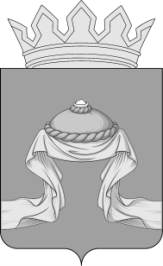 Администрация Назаровского районаКрасноярского краяПОСТАНОВЛЕНИЕ«19» 06 2020                                    г. Назарово                                       № 204-пО внесении изменений в постановление администрации Назаровского района от 29.10.2013 № 576-п «Об утверждении муниципальной программы Назаровского района «Развитие образования» В соответствии с Бюджетным кодексом Российской Федерации, постановлением администрации Назаровского района от 06.09.2013 № 449-п «Об утверждении Порядка принятия решений о разработке муниципальных программ Назаровского района, их формировании и реализации», руководствуясь Уставом муниципального образования Назаровский район Красноярского края, ПОСТАНОВЛЯЮ:1. Внести в постановление администрации Назаровского района от 29.10.2013 № 576-п «Об утверждении муниципальной программы Назаровского района «Развитие образования»  следующие изменения:1.1. В муниципальной программе Назаровского района «Развитие образования»:1.1.1. Строку 10 Раздела 1«Паспорт муниципальной программы Назаровского района «Развитие образования» изложить в следующей редакции:1.1.2. В приложение 2 к паспорту муниципальной программы:‒ строку 8 раздела 1 «Паспорт подпрограммы» изложить в следующей редакции:раздел 2.7. «Обоснование финансовых, материальных и трудовых затрат»подпрограммы 1 «Развитие дошкольного, общего и дополнительного образования «Развитие образования» изложить в следующей редакции:«2.7. Обоснование финансовых, материальных и трудовых затрат (ресурсное обеспечение подпрограммы) с указанием источников финансирования.Финансовое обеспечение реализации подпрограммы осуществляется за счет средств федерального, краевого, районного бюджетов и средств юридических лиц.Средства бюджета, запланированные на реализацию подпрограммы, составляют всего 2502416,9тыс. рублей, в том числе с разбивкой по годам:2019 – 619466,9 тыс. рублей;2020 – 620577,7 тыс. рублей;2021 – 630781,1 тыс. рублей;2022 – 631591,2 тыс. рублей.»;‒ Приложение 2 к подпрограмме 1 «Развитие дошкольного, общего и дополнительного образования» муниципальной программы «Развитие образования» изложить в новой редакции согласно приложению 1 к настоящему постановлению. 1.1.3. В приложение4 к паспорту муниципальной программы:‒ строку 8 раздела 1 Паспорт подпрограммы изложить в следующей редакции:‒ раздел 2.7. «Обоснование финансовых, материальных и трудовых затрат»подпрограммы 3 «Развитие в Назаровском районе системы отдыха, оздоровления и занятости детей» изложить в следующей редакции:«2.7. Обоснование финансовых, материальных и трудовых затрат (ресурсное обеспечение подпрограммы)Финансовое обеспечение реализации подпрограммы осуществляется за счет средств районного бюджета.Средства районного бюджета, запланированные на реализацию подпрограммы, составляют всего 8786,0 тыс. рублей, в том числе с разбивкой по годам реализации:2019 г. – 2135,8тыс. рублей;2020 г.– 2506,2 тыс. рублей;2021 г. – 2072,0 тыс. рублей;2022 г. – 2072,0 тыс. рублей.Объем финансирования может изменяться при утверждении районного бюджета на очередной финансовый год.»;‒ Приложение2 к подпрограмме 3 «Развитие в Назаровском районе системы отдыха, оздоровления и занятости детей» муниципальной программы «Развитие образования» изложить в новой редакции согласно приложению 2 к настоящему постановлению. 1.1.4. В приложение 5 к паспорту муниципальной программы:‒ строку 8 раздела 1 Паспорт подпрограммы изложить в следующей редакции:‒ раздел 2.7. «Обоснование финансовых, материальных и трудовых затрат»подпрограммы 4 «Обеспечение жизнедеятельности образовательных учреждений района» изложить в следующей редакции:«2.7. Обоснование финансовых, материальных и трудовых затрат (ресурсное обеспечение подпрограммы)Финансовое обеспечение реализации подпрограммы осуществляется за счет средств районного бюджета.Средства районного бюджета, запланированные на реализацию подпрограммы, составляют всего 22642,9 тыс. рублей, в том числе с разбивкой по годам реализации:2019 г. – 9351,9тыс. рублей;2020 г.– 13091,0 тыс. рублей;2021 г. – 100,0 тыс. рублей;2022 г. –100,0 тыс. рублей.Объем финансирования может изменяться при утверждении районного бюджета на очередной финансовый год.»;‒ Приложение5 к подпрограмме 4 «Обеспечение жизнедеятельности образовательных учреждений района» муниципальной программы «Развитие образования» изложить в новой редакции согласно приложению 2 к настоящему постановлению. 1.1.5. В приложение6 к паспорту муниципальной программы:‒ строку 8 раздела 1 Паспорт подпрограммы изложить в следующей редакции:‒раздел 2.7. «Обоснование финансовых, материальных и трудовых затрат»подпрограммы 5«Обеспечение реализации муниципальной программы и прочие мероприятия в области образования» изложить в следующей редакции:«2.7. Обоснование финансовых, материальных и трудовых затрат(ресурсное обеспечение подпрограммы)Финансовое обеспечение реализации подпрограммы осуществляется за счет средств районного бюджета и составляют всего 77508,0тыс. рублей, в том числе по годам:2019 год –19421,7тыс. рублей; 2020 год –20689,3 тыс. рублей;  2021 год –18698,5 тыс. рублей;2022 год – 18698,5 тыс. рублей.»;‒ Приложение 2 к подпрограмме  5 «Развитие в Назаровском районе системы отдыха, оздоровления и занятости детей» муниципальной программы «Развитие образования» изложить в новой редакции согласно приложению 3 к настоящему постановлению. 1.1.6. Приложение1к муниципальной программе Назаровского района «Развитие образования»изложить в новой редакции согласно приложению 4 к настоящему постановлению.1.1.7. Приложение 3к муниципальной программе Назаровского района «Развитие образования» изложить в новой редакции согласно приложению5 к настоящему постановлению.2. Отделу организационной работы и документационного обеспечения администрации Назаровского района (Любавина) разместить постановление на официальном сайте муниципального образования Назаровский район Красноярского края в информационно-телекоммуникационной сети «Интернет».	3. Контроль за выполнением постановления возложить на заместителя главы района по социальным вопросам (Парамонова).	4. Постановление вступает в силу в день, следующий за днем его официального опубликования в газете «Советское Причулымье».Глава района								   Г.В. Ампилогова«Информация по ресурсному обеспечению муниципальной программы, в том числе в разбивке по источникам финансирования по годам реализации муниципальной программыОбъем финансирования муниципальнойпрограммы составит 5355736,0тыс. рублей, в томчисле по годам реализации:2014 год – 502034,2 тыс. рублей;2015 год – 551350,1 тыс. рублей;2016 год – 551156,3 тыс. рублей;2017 год –551241,1 тыс. рублей;                      2018 год – 588300,4 тыс. рублей;2019 год – 650376,3 тыс. рублей;                    2020 год – 656964,3 тыс. рублей;                                                   2021 год – 651751,6 тыс. рублей;2022 год – 652561,7 тыс. рублей.Из них:из средств  краевого бюджета – 3193909,4 тыс.рублейв том числе по годам реализации:в 2014 году – 264686,7 тыс. рублей;в 2015 году – 304075,6 тыс. рублей;в 2016 году – 346854,7 тыс. рублей;в 2017 году – 334610,7 тыс. рублей.в 2018 году – 374076,9 тыс. рублей;в 2019 году – 414635,4 тыс. рублей;в 2020 году – 387476,9 тыс. рублей;в 2021 году – 383229,6 тыс. рублей;в 2022 году – 384262,9 тыс. рублей.из средств федерального бюджета – 35835,0 тыс. рублей в том числе по годам реализации:в 2014 году – 12293,2 тыс. рублей;в 2015 году –   7082,2 тыс. рублей;в 2016 году –        0,0 тыс. рублей;в 2017 году –        0,0 тыс. рублей;в 2018 году –     750,0 тыс. рублей;в 2019 году –   3237,3 тыс. рублей;в 2020 году –        0,0 тыс. рублей;в 2021 году –    6453,4тыс. рублей;в 2022 году –    6768,9тыс. рублей.из средств районного  бюджета – 2120522,5тыс. рублей, в том числе по годам реализации:в 2014 году – 225054,3тыс. рублей;в 2015 году – 239931,7тыс. рублей;в 2016 году – 201088,8 тыс. рублей;в 2017 году – 215384,8 тыс. рублей.в 2018 году – 213473,5тыс. рублей;в 2019 году – 232503,6тыс. рублей;в 2020 году – 269487,3 тыс. рублей;в 2021 году – 262068,6 тыс. рублей;в 2022 году – 261529,9 тыс. рублей.за счёт средств юридических лиц – 260,0 тыс. рублей, в том числе по годам реализации:в 2015 году – 390,7 тыс. рублей;за счёт внебюджетных источников – 4458,4 тыс. рублей, в том числе по годам реализации:в 2014 году – 0,0тыс. рублей;в 2015 году – 0,0тыс. рублей;в 2016 году – 3212,8 тыс. рублей;в 2017 году – 1245,6 тыс. рублей;в 2018 году –     0,0тыс. рублей;в 2019 году –     0,0тыс. рублей;в 2020 году – 0,0 тыс. рублей;в 2021 году – 0,0 тыс. рублей;в 2022 году – 0,0 тыс. рублей.»;«Объемы и источники финансирования подпрограммы на период действия подпрограммы с указанием на источники финансирования по годам реализации подпрограммыПодпрограмма финансируется за счет средств федерального, краевого, районного бюджетов и за счёт средств юридических лиц. Объем финансирования подпрограммы составит 2502416,9тыс. рублей, в том числе по годам реализации:2019 – 619466,9тыс. рублей;2020 – 620577,7 тыс. рублей;2021 – 630781,1 тыс. рублей;2022 – 631591,2 тыс. рублей.»;«Объемы и источники финансирования подпрограммы на период действия подпрограммы с указанием на источники финансирования по годам реализации подпрограммыПодпрограмма финансируется за счет средств краевого, районного бюджетов и внебюджетных источников.Объем финансирования подпрограммы составит  8786,0тыс. рублей, в том числе по годам реализации:2019 г. – 2135,8 тыс. рублей;2020 г.– 2506,2 тыс. рублей;2021 г. – 2072,0 тыс. рублей;2022 г. – 2072,0 тыс. рублей.Объем финансирования может изменяться при утверждении бюджета на очередной финансовый год.»;«Объемы и источники финансирования подпрограммы на период действия подпрограммы с указанием на источники финансирования по годам реализации подпрограммыПодпрограмма финансируется за счет средств краевого и районного бюджетов.Объем финансирования подпрограммы составит 22642,9тыс. рублей, в том числе по годам реализации:2019 г. – 9351,9 тыс. рублей;2020 г.– 13091,0 тыс. рублей;2021 г. – 100,0 тыс. рублей;2022 г. – 100,0 тыс. рублей.Объем финансирования может изменяться при утверждении бюджета на очередной финансовый год.»;«Объемы и источники финансирования подпрограммы на период действия подпрограммы с указанием источника финансирования по годам реализации подпрограммыПодпрограмма финансируется за счет средств районного бюджета.Объем финансирования подпрограммы составит всего 77508,0 тыс. рублей, в том числе по годам реализации:2019 г. –19421,7тыс. рублей; 2020 г.– 20689,3 тыс. рублей;  2021 г. –18698,5 тыс. рублей;                                    2022 г. –18698,5 тыс. рублей. »;Приложение 1
к постановлению администрации Назаровского района
от  «19» 06 2020 № 204-пПриложение 1
к постановлению администрации Назаровского района
от  «19» 06 2020 № 204-пПриложение 1
к постановлению администрации Назаровского района
от  «19» 06 2020 № 204-пПриложение 1
к постановлению администрации Назаровского района
от  «19» 06 2020 № 204-пПриложение 1
к постановлению администрации Назаровского района
от  «19» 06 2020 № 204-пПриложение № 2
к подпрограмме  1 "Развитие дошкольного, общего и дополнительного образования" муниципальной программы "Развитие образования"Приложение № 2
к подпрограмме  1 "Развитие дошкольного, общего и дополнительного образования" муниципальной программы "Развитие образования"Приложение № 2
к подпрограмме  1 "Развитие дошкольного, общего и дополнительного образования" муниципальной программы "Развитие образования"Приложение № 2
к подпрограмме  1 "Развитие дошкольного, общего и дополнительного образования" муниципальной программы "Развитие образования"Приложение № 2
к подпрограмме  1 "Развитие дошкольного, общего и дополнительного образования" муниципальной программы "Развитие образования"Перечень мероприятий подпрограммы Перечень мероприятий подпрограммы Перечень мероприятий подпрограммы Перечень мероприятий подпрограммы Перечень мероприятий подпрограммы Перечень мероприятий подпрограммы Перечень мероприятий подпрограммы Перечень мероприятий подпрограммы Перечень мероприятий подпрограммы Перечень мероприятий подпрограммы Перечень мероприятий подпрограммы Перечень мероприятий подпрограммы Перечень мероприятий подпрограммы № п/пНаименование программы, подпрограммыГРБСКод бюджетной классификацииКод бюджетной классификацииКод бюджетной классификацииКод бюджетной классификацииРасходы (тыс. руб.), годыРасходы (тыс. руб.), годыРасходы (тыс. руб.), годыРасходы (тыс. руб.), годыРасходы (тыс. руб.), годыОжидаемый результат от реализации подпрограммного мероприятия (в натуральном выражении)№ п/пНаименование программы, подпрограммыГРБСГРБСРз ПрЦСРВР2019202020212022Итого на периодОжидаемый результат от реализации подпрограммного мероприятия (в натуральном выражении)Цель: создание в системе дошкольного, основного общего и дополнительного образования равных возможностей для современного качественного образования, позитивной социализации детей.Цель: создание в системе дошкольного, основного общего и дополнительного образования равных возможностей для современного качественного образования, позитивной социализации детей.Цель: создание в системе дошкольного, основного общего и дополнительного образования равных возможностей для современного качественного образования, позитивной социализации детей.Цель: создание в системе дошкольного, основного общего и дополнительного образования равных возможностей для современного качественного образования, позитивной социализации детей.Цель: создание в системе дошкольного, основного общего и дополнительного образования равных возможностей для современного качественного образования, позитивной социализации детей.Цель: создание в системе дошкольного, основного общего и дополнительного образования равных возможностей для современного качественного образования, позитивной социализации детей.Цель: создание в системе дошкольного, основного общего и дополнительного образования равных возможностей для современного качественного образования, позитивной социализации детей.Цель: создание в системе дошкольного, основного общего и дополнительного образования равных возможностей для современного качественного образования, позитивной социализации детей.Цель: создание в системе дошкольного, основного общего и дополнительного образования равных возможностей для современного качественного образования, позитивной социализации детей.Цель: создание в системе дошкольного, основного общего и дополнительного образования равных возможностей для современного качественного образования, позитивной социализации детей.Цель: создание в системе дошкольного, основного общего и дополнительного образования равных возможностей для современного качественного образования, позитивной социализации детей.Цель: создание в системе дошкольного, основного общего и дополнительного образования равных возможностей для современного качественного образования, позитивной социализации детей.Цель: создание в системе дошкольного, основного общего и дополнительного образования равных возможностей для современного качественного образования, позитивной социализации детей.Задача № 1. Обеспечить доступность дошкольного образования, соответствующему стандарту дошкольного образованияЗадача № 1. Обеспечить доступность дошкольного образования, соответствующему стандарту дошкольного образованияЗадача № 1. Обеспечить доступность дошкольного образования, соответствующему стандарту дошкольного образованияЗадача № 1. Обеспечить доступность дошкольного образования, соответствующему стандарту дошкольного образованияЗадача № 1. Обеспечить доступность дошкольного образования, соответствующему стандарту дошкольного образованияЗадача № 1. Обеспечить доступность дошкольного образования, соответствующему стандарту дошкольного образованияЗадача № 1. Обеспечить доступность дошкольного образования, соответствующему стандарту дошкольного образованияЗадача № 1. Обеспечить доступность дошкольного образования, соответствующему стандарту дошкольного образованияЗадача № 1. Обеспечить доступность дошкольного образования, соответствующему стандарту дошкольного образованияЗадача № 1. Обеспечить доступность дошкольного образования, соответствующему стандарту дошкольного образованияЗадача № 1. Обеспечить доступность дошкольного образования, соответствующему стандарту дошкольного образованияЗадача № 1. Обеспечить доступность дошкольного образования, соответствующему стандарту дошкольного образованияЗадача № 1. Обеспечить доступность дошкольного образования, соответствующему стандарту дошкольного образования1.1Финансовое обеспечение государственных гарантий прав граждан на получение общедоступного и бесплатного дошкольного образоваия в муниципальных дошкольных  образовательных организациях, общедоступого и беплатного дошкольного образования в муниципальных общеобразовательных организациях Управление образования администрации Назаровского района07907010110075880      53 748,1         60 413,9         55 271,4         55 271,4        224 704,8   1.1Финансовое обеспечение государственных гарантий прав граждан на получение общедоступного и бесплатного дошкольного образоваия в муниципальных дошкольных  образовательных организациях, общедоступого и беплатного дошкольного образования в муниципальных общеобразовательных организациях Управление образования администрации Назаровского района07907010110075880111      11 184,0           4 786,0           4 200,0           4 200,0         24 370,0   1.1Финансовое обеспечение государственных гарантий прав граждан на получение общедоступного и бесплатного дошкольного образоваия в муниципальных дошкольных  образовательных организациях, общедоступого и беплатного дошкольного образования в муниципальных общеобразовательных организациях Управление образования администрации Назаровского района07907010110075880119        3 295,1           1 445,4           1 268,4           1 268,4           7 277,3   1.1Финансовое обеспечение государственных гарантий прав граждан на получение общедоступного и бесплатного дошкольного образоваия в муниципальных дошкольных  образовательных организациях, общедоступого и беплатного дошкольного образования в муниципальных общеобразовательных организациях Управление образования администрации Назаровского района07907010110075880244           383,7              150,0              150,0              150,0              833,7   1.1Финансовое обеспечение государственных гарантий прав граждан на получение общедоступного и бесплатного дошкольного образоваия в муниципальных дошкольных  образовательных организациях, общедоступого и беплатного дошкольного образования в муниципальных общеобразовательных организациях Управление образования администрации Назаровского района07907010110075880611      38 813,5         54 032,5         49 653,0         49 653,0        192 152,0   1.1Финансовое обеспечение государственных гарантий прав граждан на получение общедоступного и бесплатного дошкольного образоваия в муниципальных дошкольных  образовательных организациях, общедоступого и беплатного дошкольного образования в муниципальных общеобразовательных организациях Управление образования администрации Назаровского района07907010110075880612             71,8                   -                     -                     -                  71,8   1.2Финансовое обеспечение государственных гарантий реализации прав на получение общедоступного и бесплатного дошкольного образования в муниципальных дошкольных  образовательных организациях, общедоступного и бесплатного дошкольного образования в муниципальных общеобразовательных организациях в части обеспечения деятельности административного и учебно-вспомогательного персонала муниципальных дошкольных образовательных и общеобразовательных организаций Управление образования администрации Назаровского района07907010110074080      37 241,1         40 579,5         39 890,7         39 890,7        157 602,0   1.2Финансовое обеспечение государственных гарантий реализации прав на получение общедоступного и бесплатного дошкольного образования в муниципальных дошкольных  образовательных организациях, общедоступного и бесплатного дошкольного образования в муниципальных общеобразовательных организациях в части обеспечения деятельности административного и учебно-вспомогательного персонала муниципальных дошкольных образовательных и общеобразовательных организаций Управление образования администрации Назаровского района07907010110074080611      24 755,5         36 572,9         37 702,7         37 702,7        136 733,8   1.2Финансовое обеспечение государственных гарантий реализации прав на получение общедоступного и бесплатного дошкольного образования в муниципальных дошкольных  образовательных организациях, общедоступного и бесплатного дошкольного образования в муниципальных общеобразовательных организациях в части обеспечения деятельности административного и учебно-вспомогательного персонала муниципальных дошкольных образовательных и общеобразовательных организаций Управление образования администрации Назаровского района07907010110074080323             13,5                   -                     -                     -                  13,5   1.2Финансовое обеспечение государственных гарантий реализации прав на получение общедоступного и бесплатного дошкольного образования в муниципальных дошкольных  образовательных организациях, общедоступного и бесплатного дошкольного образования в муниципальных общеобразовательных организациях в части обеспечения деятельности административного и учебно-вспомогательного персонала муниципальных дошкольных образовательных и общеобразовательных организаций Управление образования администрации Назаровского района07907010110074080853              6,0                   -                     -                     -                    6,0   1.2Финансовое обеспечение государственных гарантий реализации прав на получение общедоступного и бесплатного дошкольного образования в муниципальных дошкольных  образовательных организациях, общедоступного и бесплатного дошкольного образования в муниципальных общеобразовательных организациях в части обеспечения деятельности административного и учебно-вспомогательного персонала муниципальных дошкольных образовательных и общеобразовательных организаций Управление образования администрации Назаровского района07907010110074080111        9 555,2           3 077,2           1 680,0           1 680,0         15 992,4   1.2Финансовое обеспечение государственных гарантий реализации прав на получение общедоступного и бесплатного дошкольного образования в муниципальных дошкольных  образовательных организациях, общедоступного и бесплатного дошкольного образования в муниципальных общеобразовательных организациях в части обеспечения деятельности административного и учебно-вспомогательного персонала муниципальных дошкольных образовательных и общеобразовательных организаций Управление образования администрации Назаровского района07907010110074080119        2 910,9              929,4              508,0              508,0           4 856,3   1.3Обеспечение деятельности (оказание услуг) подведомственных  учреждений дошкольного образования Управление образования администрации Назаровского района07907010110080010      22 503,2           7 149,9           7 099,9           7 099,9         43 852,4   1.3Обеспечение деятельности (оказание услуг) подведомственных  учреждений дошкольного образования Управление образования администрации Назаровского района07907010110080010111        9 509,1           2 328,2           2 328,2           2 328,2         16 493,7   1.3Обеспечение деятельности (оказание услуг) подведомственных  учреждений дошкольного образования Управление образования администрации Назаровского района07907010110080010119        2 877,8              701,6              701,6              701,6           4 982,6   1.3Обеспечение деятельности (оказание услуг) подведомственных  учреждений дошкольного образования Управление образования администрации Назаровского района07907010110080010244        9 904,5           4 120,1           4 070,1           4 070,1         22 164,8   1.3Обеспечение деятельности (оказание услуг) подведомственных  учреждений дошкольного образования Управление образования администрации Назаровского района07907010110080010852              0,5                   -                     -                     -                    0,5   1.3Обеспечение деятельности (оказание услуг) подведомственных  учреждений дошкольного образования Управление образования администрации Назаровского района07907010110080010853           211,3                   -                     -                     -                211,3   1.4Расходы на выплату персоналу бюджетных учреждений за счет средств районного бюджета Управление образования администрации Назаровского района0790701 0110081260611      20 955,8         39 320,9         39 320,9         39 320,9        138 918,5   1.5Иные расходы на обеспечение деятельности муниципальных бюджетных учреждений за счет средств районного бюджета Управление образования администрации Назаровского района0790701 0110081270611      17 371,3         22 968,2         22 855,2         22 855,2         86 049,9   1.6Исполнение государственных полномочий по осуществлению присмотра и ухода за детьми-инвалидами, детьми-сиротами и детьми, оставшимися без попечения родителей, а также детьми с туберкулезной интоксикацией, обучающимися в муниципальных образовательных организациях, реализующих образовательную программу дошкольного образования, без взимания родительской платы (в соответствии с Законом края от 27 декабря 2005 года № 17-4379) Управление образования администрации Назаровского района07910030110075540           114,3              194,4              194,4              194,4              697,5   1.6Исполнение государственных полномочий по осуществлению присмотра и ухода за детьми-инвалидами, детьми-сиротами и детьми, оставшимися без попечения родителей, а также детьми с туберкулезной интоксикацией, обучающимися в муниципальных образовательных организациях, реализующих образовательную программу дошкольного образования, без взимания родительской платы (в соответствии с Законом края от 27 декабря 2005 года № 17-4379) Управление образования администрации Назаровского района07910030110075540612             72,6              169,8              169,8              169,8              582,0   1.6Исполнение государственных полномочий по осуществлению присмотра и ухода за детьми-инвалидами, детьми-сиротами и детьми, оставшимися без попечения родителей, а также детьми с туберкулезной интоксикацией, обучающимися в муниципальных образовательных организациях, реализующих образовательную программу дошкольного образования, без взимания родительской платы (в соответствии с Законом края от 27 декабря 2005 года № 17-4379) Управление образования администрации Назаровского района07910030110075540244             41,7                24,6                24,6                24,6              115,5   1.7Предоставление компенсации родителям (законным представителям) детей, посещающих образовательные организации, реализующие образовательную программу дошкольного образования (в соответствии с Законом края от 29 марта 2007 года № 22-6015) Управление образования администрации Назаровского района07910040110075560           468,6              403,9              403,9              403,9           1 680,3   1.7Предоставление компенсации родителям (законным представителям) детей, посещающих образовательные организации, реализующие образовательную программу дошкольного образования (в соответствии с Законом края от 29 марта 2007 года № 22-6015) Управление образования администрации Назаровского района07910040110075560320           464,0              399,9              399,9              399,9           1 663,7   1.7Предоставление компенсации родителям (законным представителям) детей, посещающих образовательные организации, реализующие образовательную программу дошкольного образования (в соответствии с Законом края от 29 марта 2007 года № 22-6015) Управление образования администрации Назаровского района07910040110075560244              4,6                 4,0                  4,0                  4,0                16,6   1.8Региональные выплаты и выплаты, обеспечивающие уровень заработной платы работников бюджетной сферы за счет краевого бюджета не ниже размера минимальной заработной платы (минимального размера оплаты труда) Управление образования администрации Назаровского района07907010110010210      15 584,4                    -                     -                     -          15 584,4   1.8Региональные выплаты и выплаты, обеспечивающие уровень заработной платы работников бюджетной сферы за счет краевого бюджета не ниже размера минимальной заработной платы (минимального размера оплаты труда) Управление образования администрации Назаровского района07907010110010210111        3 455,7                    -                     -                     -            3 455,7   1.8Региональные выплаты и выплаты, обеспечивающие уровень заработной платы работников бюджетной сферы за счет краевого бюджета не ниже размера минимальной заработной платы (минимального размера оплаты труда) Управление образования администрации Назаровского района07907010110010210119        1 037,6                    -                     -                     -            1 037,6   1.8Региональные выплаты и выплаты, обеспечивающие уровень заработной платы работников бюджетной сферы за счет краевого бюджета не ниже размера минимальной заработной платы (минимального размера оплаты труда) Управление образования администрации Назаровского района07907010110010210611      11 091,1                    -                     -                     -          11 091,1   1.9Расходы на погашение кредиторской задолженности прошлых лет в рамках подпрограммы "Развитие дошкольного, общего, и дополнительного образования"Управление образования администрации Назаровского района07907010110081280        5 600,6                    -                     -                     -            5 600,6   1.9Расходы на погашение кредиторской задолженности прошлых лет в рамках подпрограммы "Развитие дошкольного, общего, и дополнительного образования"Управление образования администрации Назаровского района07907010110081280244           805,5                    -                     -                     -               805,5   1.9Расходы на погашение кредиторской задолженности прошлых лет в рамках подпрограммы "Развитие дошкольного, общего, и дополнительного образования"Управление образования администрации Назаровского района07907010110081280611        4 795,1                    -                     -                     -            4 795,1   1.10Средства на частичное финансирование (возмещение) расходов на региональные выплатыУправление образования администрации Назаровского района 07907010110010490                 -            3 092,3                    -                     -            3 092,3   1.10Средства на частичное финансирование (возмещение) расходов на региональные выплатыУправление образования администрации Назаровского района 07907010110010490111                 -               169,7                    -                     -               169,7   1.10Средства на частичное финансирование (возмещение) расходов на региональные выплатыУправление образования администрации Назаровского района 07907010110010490119                 -                 51,3                    -                     -                 51,3   1.10Средства на частичное финансирование (возмещение) расходов на региональные выплатыУправление образования администрации Назаровского района 07907010110010490611                 -            2 871,3                    -                     -            2 871,3   1.11Разработка проектно-сметной документации для объектов муниципальных учреждений Назаровского района Управление образования администрации Назаровского района07907010110083440244                 -               300,0                    -                     -               300,0   1.12Расходы, связанные с исполнением судебных актов по дополнительной оплате труда работникам двадцать пять процентов за работу в сельской местностиУправление образования администрации Назаровского района07907010110088110611                 -                 18,8                    -                     -                 18,8   1.13Средства, обеспечивающие с 1 октября 2019 года повышение на 4,3 процента минимальных размеров окладовУправление образования администрации Назаровского района07907010110010230           331,9                    -                     -                     -               331,9   1.13Средства, обеспечивающие с 1 октября 2019 года повышение на 4,3 процента минимальных размеров окладовУправление образования администрации Назаровского района07907010110010230111             21,6                    -                     -                     -                 21,6   1.13Средства, обеспечивающие с 1 октября 2019 года повышение на 4,3 процента минимальных размеров окладовУправление образования администрации Назаровского района07907010110010230611           310,3                    -                     -                     -               310,3   1.14Содействие развитию налогового потенциалаУправление образования администрации Назаровского района079070101100S7450        1 769,3                    -                     -                     -            1 769,3   1.14Содействие развитию налогового потенциалаУправление образования администрации Назаровского района079070101100S7450244             47,2                    -                     -                     -                 47,2   1.14Содействие развитию налогового потенциалаУправление образования администрации Назаровского района079070101100S7450612        1 722,1                    -                     -                     -            1 722,1   1.15Расходы, связанные с уплатой государственной пошлины, обжалованием судебных актов и исполнением судебных актовУправление образования администрации Назаровского района07907010110088130        1 803,5              665,6                    -                     -            2 469,1   1.15Расходы, связанные с уплатой государственной пошлины, обжалованием судебных актов и исполнением судебных актовУправление образования администрации Назаровского района07907010110088130111             56,2              188,0                    -                     -               244,2   1.15Расходы, связанные с уплатой государственной пошлины, обжалованием судебных актов и исполнением судебных актовУправление образования администрации Назаровского района07907010110088130119             16,9                56,9                    -                     -                 73,8   1.15Расходы, связанные с уплатой государственной пошлины, обжалованием судебных актов и исполнением судебных актовУправление образования администрации Назаровского района07907010110088130611        1 727,4              375,6                    -                     -            2 103,0   1.15Расходы, связанные с уплатой государственной пошлины, обжалованием судебных актов и исполнением судебных актовУправление образования администрации Назаровского района07907010110088130853              3,0                45,1                    -                     -                 48,1   Итого по задаче 1Итого по задаче 1    177 492,1       175 107,4        165 036,4        165 036,4        682 671,8   Задача № 2. Обеспечить условия и качество обучения, соответствующие федеральным государственным стандартам начального общего, основного общего, среднего общего образованияЗадача № 2. Обеспечить условия и качество обучения, соответствующие федеральным государственным стандартам начального общего, основного общего, среднего общего образованияЗадача № 2. Обеспечить условия и качество обучения, соответствующие федеральным государственным стандартам начального общего, основного общего, среднего общего образованияЗадача № 2. Обеспечить условия и качество обучения, соответствующие федеральным государственным стандартам начального общего, основного общего, среднего общего образованияЗадача № 2. Обеспечить условия и качество обучения, соответствующие федеральным государственным стандартам начального общего, основного общего, среднего общего образованияЗадача № 2. Обеспечить условия и качество обучения, соответствующие федеральным государственным стандартам начального общего, основного общего, среднего общего образованияЗадача № 2. Обеспечить условия и качество обучения, соответствующие федеральным государственным стандартам начального общего, основного общего, среднего общего образованияЗадача № 2. Обеспечить условия и качество обучения, соответствующие федеральным государственным стандартам начального общего, основного общего, среднего общего образованияЗадача № 2. Обеспечить условия и качество обучения, соответствующие федеральным государственным стандартам начального общего, основного общего, среднего общего образованияЗадача № 2. Обеспечить условия и качество обучения, соответствующие федеральным государственным стандартам начального общего, основного общего, среднего общего образованияЗадача № 2. Обеспечить условия и качество обучения, соответствующие федеральным государственным стандартам начального общего, основного общего, среднего общего образованияЗадача № 2. Обеспечить условия и качество обучения, соответствующие федеральным государственным стандартам начального общего, основного общего, среднего общего образованияЗадача № 2. Обеспечить условия и качество обучения, соответствующие федеральным государственным стандартам начального общего, основного общего, среднего общего образования2.1Обеспечение деятельности (оказание услуг) подведомственных учреждений общего образования Управление образования администрации Назаровского района07907020110080020        6 342,8                    -                     -                     -            6 342,8   2.1Обеспечение деятельности (оказание услуг) подведомственных учреждений общего образования Управление образования администрации Назаровского района07907020110080020111        2 571,7                    -                     -                     -            2 571,7   2.1Обеспечение деятельности (оказание услуг) подведомственных учреждений общего образования Управление образования администрации Назаровского района07907020110080020119           761,0                    -                     -                     -               761,0   2.1Обеспечение деятельности (оказание услуг) подведомственных учреждений общего образования Управление образования администрации Назаровского района07907020110080020244        2 950,0                    -                     -                     -            2 950,0   2.1Обеспечение деятельности (оказание услуг) подведомственных учреждений общего образования Управление образования администрации Назаровского района07907020110080020853             60,1                    -                     -                     -                 60,1   2.2Обеспечение деятельности (оказание услуг) подведомственных учреждений общего образования Управление образования администрации Назаровского района0790702 0110081260611      41 590,4         60 062,1         59 862,3         59 862,3        221 377,1   2.3Обеспечение деятельности (оказание услуг) подведомственных учреждений общего образования Управление образования администрации Назаровского района07907020110081270611      40 788,9         54 806,5         88 898,1         88 898,1        273 391,6   2.4Осуществление части полномочий муниципального образования Назаровский район по вопросам организации школьных перевозок в  соответствии с заключенными соглашениями Управление образования администрации Назаровского района0790702 0110081100540      30 242,0         34 231,0                    -                     -          64 473,0   2.5Финансовое обеспечение государственных гарантий прав граждан на получение общедоступного и бесплатного начального общего, основного общего, среднего общего образоваия в муниципльных общеобразовательных организациях, обеспечение дополнительного образования детей в муниципальных общеобразовательных организацияхУправление образования администрации Назаровского района07907020110075640    193 663,3       186 152,1        185 204,0        185 204,0        750 223,4   2.5Финансовое обеспечение государственных гарантий прав граждан на получение общедоступного и бесплатного начального общего, основного общего, среднего общего образоваия в муниципльных общеобразовательных организациях, обеспечение дополнительного образования детей в муниципальных общеобразовательных организацияхУправление образования администрации Назаровского района07907020110075640111        8 342,9                    -                     -                     -            8 342,9   2.5Финансовое обеспечение государственных гарантий прав граждан на получение общедоступного и бесплатного начального общего, основного общего, среднего общего образоваия в муниципльных общеобразовательных организациях, обеспечение дополнительного образования детей в муниципальных общеобразовательных организацияхУправление образования администрации Назаровского района07907020110075640119        2 586,1                    -                     -                     -            2 586,1   2.5Финансовое обеспечение государственных гарантий прав граждан на получение общедоступного и бесплатного начального общего, основного общего, среднего общего образоваия в муниципльных общеобразовательных организациях, обеспечение дополнительного образования детей в муниципальных общеобразовательных организацияхУправление образования администрации Назаровского района07907020110075640244           329,2                    -                     -                     -               329,2   2.5Финансовое обеспечение государственных гарантий прав граждан на получение общедоступного и бесплатного начального общего, основного общего, среднего общего образоваия в муниципльных общеобразовательных организациях, обеспечение дополнительного образования детей в муниципальных общеобразовательных организацияхУправление образования администрации Назаровского района07907020110075640853                 -                     -                     -                     -                     -    2.5Финансовое обеспечение государственных гарантий прав граждан на получение общедоступного и бесплатного начального общего, основного общего, среднего общего образоваия в муниципльных общеобразовательных организациях, обеспечение дополнительного образования детей в муниципальных общеобразовательных организацияхУправление образования администрации Назаровского района07907020110075640611    174 649,0       182 034,2        181 086,1        181 086,1        718 855,4   2.5Финансовое обеспечение государственных гарантий прав граждан на получение общедоступного и бесплатного начального общего, основного общего, среднего общего образоваия в муниципльных общеобразовательных организациях, обеспечение дополнительного образования детей в муниципальных общеобразовательных организацияхУправление образования администрации Назаровского района07907020110075640612        7 756,1           4 117,9           4 117,9           4 117,9         20 109,8   2.6Финансовое обеспечение государственных гарантий реализации прав на получение общедоступного и бесплатного начального общего, основного общего, среднего общего образования в муниципальных общеобразовательных организациях, обеспечение дополнительного образования детей в муниципальных общеобразовательных организациях в части обеспечения деятельности административного и учебно-вспомогательного персонала муниципальных общеобразовательных организацийУправление  образования администрации Назаровского района07907020110074090      38 772,0         43 376,2         44 403,0         44 403,0        170 954,2   2.6Финансовое обеспечение государственных гарантий реализации прав на получение общедоступного и бесплатного начального общего, основного общего, среднего общего образования в муниципальных общеобразовательных организациях, обеспечение дополнительного образования детей в муниципальных общеобразовательных организациях в части обеспечения деятельности административного и учебно-вспомогательного персонала муниципальных общеобразовательных организацийУправление  образования администрации Назаровского района07907020110074090111        1 185,8                    -                     -                     -            1 185,8   2.6Финансовое обеспечение государственных гарантий реализации прав на получение общедоступного и бесплатного начального общего, основного общего, среднего общего образования в муниципальных общеобразовательных организациях, обеспечение дополнительного образования детей в муниципальных общеобразовательных организациях в части обеспечения деятельности административного и учебно-вспомогательного персонала муниципальных общеобразовательных организацийУправление  образования администрации Назаровского района07907020110074090119           398,5                    -                     -                     -               398,5   2.6Финансовое обеспечение государственных гарантий реализации прав на получение общедоступного и бесплатного начального общего, основного общего, среднего общего образования в муниципальных общеобразовательных организациях, обеспечение дополнительного образования детей в муниципальных общеобразовательных организациях в части обеспечения деятельности административного и учебно-вспомогательного персонала муниципальных общеобразовательных организацийУправление  образования администрации Назаровского района07907020110074090853                 -                     -                     -                     -                     -    2.6Финансовое обеспечение государственных гарантий реализации прав на получение общедоступного и бесплатного начального общего, основного общего, среднего общего образования в муниципальных общеобразовательных организациях, обеспечение дополнительного образования детей в муниципальных общеобразовательных организациях в части обеспечения деятельности административного и учебно-вспомогательного персонала муниципальных общеобразовательных организацийУправление  образования администрации Назаровского района07907020110074090611      37 187,7         43 376,2         44 403,0         44 403,0        169 369,9   2.7Обеспечение питанием обучающихся в муниципальных и частных общеобразовательных организациях по имеющим государственную аккредитацию основным общеобразовательным программам без взимания платы (в соответствии с Законом края от 27 декабря 2005 года № 17-4377) Управление образования администрации Назаровского района07910030110075660      20 736,9         12 749,0         13 825,6         13 825,6         61 137,1   2.7Обеспечение питанием обучающихся в муниципальных и частных общеобразовательных организациях по имеющим государственную аккредитацию основным общеобразовательным программам без взимания платы (в соответствии с Законом края от 27 декабря 2005 года № 17-4377) Управление образования администрации Назаровского района07910030110075660612      19 796,0         12 389,3         13 465,9         13 465,9         59 117,1   2.7Обеспечение питанием обучающихся в муниципальных и частных общеобразовательных организациях по имеющим государственную аккредитацию основным общеобразовательным программам без взимания платы (в соответствии с Законом края от 27 декабря 2005 года № 17-4377) Управление образования администрации Назаровского района07910030110075660321           482,2              354,3              354,3              354,3           1 545,1   2.7Обеспечение питанием обучающихся в муниципальных и частных общеобразовательных организациях по имеющим государственную аккредитацию основным общеобразовательным программам без взимания платы (в соответствии с Законом края от 27 декабря 2005 года № 17-4377) Управление образования администрации Назаровского района07910030110075660244           458,7                 5,4                  5,4                  5,4              474,9   2.8Региональные выплаты и выплаты, обеспечивающие уровень заработной платы работников бюджетной сферы за счет краевого бюджета не ниже размера минимальной заработной платы (минимального размера оплаты труда)Управление образования администрации Назаровского района07907020110010210      22 154,6                    -                     -                     -          22 154,6   2.8Региональные выплаты и выплаты, обеспечивающие уровень заработной платы работников бюджетной сферы за счет краевого бюджета не ниже размера минимальной заработной платы (минимального размера оплаты труда)Управление образования администрации Назаровского района07907020110010210111           998,0                    -                     -                     -               998,0   2.8Региональные выплаты и выплаты, обеспечивающие уровень заработной платы работников бюджетной сферы за счет краевого бюджета не ниже размера минимальной заработной платы (минимального размера оплаты труда)Управление образования администрации Назаровского района07907020110010210119           280,4                    -                     -                     -               280,4   2.8Региональные выплаты и выплаты, обеспечивающие уровень заработной платы работников бюджетной сферы за счет краевого бюджета не ниже размера минимальной заработной платы (минимального размера оплаты труда)Управление образования администрации Назаровского района07907020110010210611      20 876,2                    -                     -                     -          20 876,2   2.9Развитие инфраструктуры общеобразовательных учреждений за счет краевого бюджета Управление образования администрации Назаровского района07907020110075630        2 363,9                    -                     -                     -            2 363,9   2.9Развитие инфраструктуры общеобразовательных учреждений за счет краевого бюджета Управление образования администрации Назаровского района07907020110075630244                 -                     -                     -                     -                     -    2.9Развитие инфраструктуры общеобразовательных учреждений за счет краевого бюджета Управление образования администрации Назаровского района07907020110075630612        2 363,9                    -                     -                     -            2 363,9   2.10Софинансирование расходов на развитие инфраструктуры общеобразовательных учреждений за счет средств районного бюджета Управление образования администрации Назаровского района079070201100S5630           848,6           2 848,2           3 322,9           3 797,6         10 817,3   2.10Софинансирование расходов на развитие инфраструктуры общеобразовательных учреждений за счет средств районного бюджета Управление образования администрации Назаровского района079070201100S5630461           825,0                    -                     -                     -               825,0   2.10Софинансирование расходов на развитие инфраструктуры общеобразовательных учреждений за счет средств районного бюджета Управление образования администрации Назаровского района079070201100S5630612             23,6           2 848,2           3 322,9           3 797,6           9 992,3   2.11Расходы на погашение кредиторской задолженности прошлых лет Управление образования админитсрации Назаровского района07907020110081280        2 483,0              614,6                    -            3 097,6   2.11Расходы на погашение кредиторской задолженности прошлых лет Управление образования админитсрации Назаровского района07907020110081280244           201,2                    -                     -                     -               201,2   2.11Расходы на погашение кредиторской задолженности прошлых лет Управление образования админитсрации Назаровского района07907020110081280611        2 281,8              614,6                    -                     -            2 896,4   2.12Ежемесячное денежное вознаграждение за классное руководство педагогическим работникам государственных и муниципальных общеобразовательных организацийУправление образования админитсрации Назаровского района07907020110053030                 -            9 957,7         29 873,1         29 873,1         69 703,9   2.12Ежемесячное денежное вознаграждение за классное руководство педагогическим работникам государственных и муниципальных общеобразовательных организацийУправление образования админитсрации Назаровского района07907020110053030611                 -            9 957,7         29 873,1         29 873,1         69 703,9   2.13Средства на повышение размеров оплаты труда работников бюджетной сферы Красноярского края с 1 января 2018 года на 4 процентаУправление образования админитсрации Назаровского района07907020110010490                 -            4 181,5                    -                     -            4 181,5   2.13Средства на повышение размеров оплаты труда работников бюджетной сферы Красноярского края с 1 января 2018 года на 4 процентаУправление образования админитсрации Назаровского района07907020110010490111                 -                     -                     -                     -                     -    2.13Средства на повышение размеров оплаты труда работников бюджетной сферы Красноярского края с 1 января 2018 года на 4 процентаУправление образования админитсрации Назаровского района07907020110010490119                 -                     -                     -                     -                     -    2.13Средства на повышение размеров оплаты труда работников бюджетной сферы Красноярского края с 1 января 2018 года на 4 процентаУправление образования админитсрации Назаровского района07907020110010490611                 -            4 181,5                    -                     -            4 181,5   2.14Организация бесплатного горячего питания обучающихся, получающих начальное общее образование Управление образования администрации Назаровского района07910030110053040612                 -            2 153,2                    -                     -            2 153,2   2.15Штрафы за невыполнение предписаний надзорных органов Управление образования администрации Назаровского района07907020110081150                 -                 50,0                    -                     -                 50,0   2.15Штрафы за невыполнение предписаний надзорных органов Управление образования администрации Назаровского района07907020110081150611                 -                 50,0                    -                     -                 50,0   2.16Софинансирование расходов из районного бюджета, предусмотренных за счет выделяемой из краевого бюджета на выравнивание обеспеченности муниципальных образований Красноярского краяУправление образования администрации Назаровского района079070201100S5110611             75,0                    -                     -                     -                 75,0   2.17Расходы, связанные с исполнением судебных актов по дополнительной оплате труда работникам двадцать пять процентов за работу в сельской местностиУправление образования администрации Назаровского района07907020110088110611                 -                  1,3                    -                     -                   1,3   2.18Разработка проектно-сметной документации для объектов муниципальных учреждений Назаровского района Управление образования администрации Назаровского района07907020110083440244           262,0                    -                     -                     -               262,0   2.19Расходы на организацию питания обучающихся в общеобразовательных учреждениях за счет средств родительской платыУправление образования администрации Назаровского района07907020110081360244             93,4                    -                     -                     -                 93,4   2.20Средства, обеспечивающие с 1 октября 2019 года повышение на 4,3 процента минимальных размеров окладовУправление образования администрации Назаровского района07907020110010230611           449,1                    -                     -                     -               449,1   2.21Средства на повышение с 1 октября 2019 года размеров оплаты труда водителей автобусовУправление образования администрации Назаровского района07907020110010370           800,2                    -                     -                     -               800,2   2.21Средства на повышение с 1 октября 2019 года размеров оплаты труда водителей автобусовУправление образования администрации Назаровского района07907020110010370540           692,7                    -                     -                     -               692,7   2.21Средства на повышение с 1 октября 2019 года размеров оплаты труда водителей автобусовУправление образования администрации Назаровского района07907020110010370611           107,5                    -                     -                     -               107,5   2.22Содействие развитию налогового потенциалаУправление образования администрации Назаровского района079070201100S7450612           416,1                    -                     -                     -               416,1   2.23Выполнение требований федеральных стандартов спортивной подготовкиУправление образования администрации Назаровского района079110201100S6500244           428,0                    -                     -                     -               428,0   2.24Расходы, связанные с уплатой государственной пошлины, обжалованием судебных актовУправление образования администрации Назаровского района07907020110088130611           602,0              252,3                    -                     -               854,3   2.25Создание в общеобразовательных организациях, расположенных в сельской местности, условий для занятий физической культуройУправление образования администрации Назаровского района079070201100Е0970612        3 349,9                    -                     -                     -            3 349,9   2.26Создание (обновление) материально-технической базы для реализации основных и дополнительных общеобразовательных программ цифрового и гуманитарного профилей в общеобразовательных организацияхУправление образования администрации Назаровского района0790702011Е151690612        2 961,1           7 197,3         10 158,4   2.27Внедрение целевой модели цифровой образовательной среды в общеобразовательных организацияхУправление образования администрации Назаровского района0790702011Е452100612        3 900,8           3 900,8   Итого по задаче 2Итого по задаче 2    406 462,1       411 435,7        432 250,9        433 061,0     1 683 209,7                                 -    Задача № 3. Обеспечить функционирование и развитие дополнительного образования Задача № 3. Обеспечить функционирование и развитие дополнительного образования Задача № 3. Обеспечить функционирование и развитие дополнительного образования Задача № 3. Обеспечить функционирование и развитие дополнительного образования Задача № 3. Обеспечить функционирование и развитие дополнительного образования Задача № 3. Обеспечить функционирование и развитие дополнительного образования Задача № 3. Обеспечить функционирование и развитие дополнительного образования Задача № 3. Обеспечить функционирование и развитие дополнительного образования Задача № 3. Обеспечить функционирование и развитие дополнительного образования Задача № 3. Обеспечить функционирование и развитие дополнительного образования Задача № 3. Обеспечить функционирование и развитие дополнительного образования Задача № 3. Обеспечить функционирование и развитие дополнительного образования Задача № 3. Обеспечить функционирование и развитие дополнительного образования 3.1Обеспечение деятельности (оказание услуг) подведомственных учреждений дополнительного образования образования"Управление образования администрации Назаровского района07907030110080030      21 326,8         24 330,4         24 355,4         24 355,4         94 368,0   3.1Обеспечение деятельности (оказание услуг) подведомственных учреждений дополнительного образования образования"Управление образования администрации Назаровского района07907030110080030111      14 431,3         17 007,7         16 942,1         16 942,1         65 323,2   3.1Обеспечение деятельности (оказание услуг) подведомственных учреждений дополнительного образования образования"Управление образования администрации Назаровского района07907030110080030112             33,6                37,0                37,0                37,0              144,6   3.1Обеспечение деятельности (оказание услуг) подведомственных учреждений дополнительного образования образования"Управление образования администрации Назаровского района07907030110080030113           112,5              144,0              144,0              144,0              544,5   3.1Обеспечение деятельности (оказание услуг) подведомственных учреждений дополнительного образования образования"Управление образования администрации Назаровского района07907030110080030119        4 773,0           5 136,4           5 030,5           5 030,5         19 970,4   3.1Обеспечение деятельности (оказание услуг) подведомственных учреждений дополнительного образования образования"Управление образования администрации Назаровского района07907030110080030360                 -                     -                     -                     -                     -    3.1Обеспечение деятельности (оказание услуг) подведомственных учреждений дополнительного образования образования"Управление образования администрации Назаровского района07907030110080030321             19,4                    -                     -                     -                 19,4   3.1Обеспечение деятельности (оказание услуг) подведомственных учреждений дополнительного образования образования"Управление образования администрации Назаровского района07907030110080030852              7,5                    -                     -                     -                   7,5   3.1Обеспечение деятельности (оказание услуг) подведомственных учреждений дополнительного образования образования"Управление образования администрации Назаровского района07907030110080030853             11,2                 1,0                  0,5                  0,5                13,2   3.1Обеспечение деятельности (оказание услуг) подведомственных учреждений дополнительного образования образования"Управление образования администрации Назаровского района07907030110080030244        1 938,3           2 004,3           2 201,3           2 201,3           8 345,2   3.2Региональные выплаты и выплаты, обеспечивающие уровень заработной платы работников бюджетной сферы за счет краевого бюджета не ниже размера минимальной заработной платы (минимального размера оплаты труда)Управление образования администрации Назаровского района07907030110010210        1 629,6                    -                     -                     -            1 629,6   3.2Региональные выплаты и выплаты, обеспечивающие уровень заработной платы работников бюджетной сферы за счет краевого бюджета не ниже размера минимальной заработной платы (минимального размера оплаты труда)Управление образования администрации Назаровского района07907030110010210111        1 454,9                    -                     -            1 454,9   3.2Региональные выплаты и выплаты, обеспечивающие уровень заработной платы работников бюджетной сферы за счет краевого бюджета не ниже размера минимальной заработной платы (минимального размера оплаты труда)Управление образования администрации Назаровского района07907030110010210119           174,7                    -                     -               174,7   3.3Поощрение лучших выпускников общеобразовательных учреждений за счет целевых пожертвований Управление образования администрации Назаровского района07907030110081180360             70,0                    -                     -                 70,0   3.4Штрафы за невыполнение предписаний надзорных органов Управление образования администрации Назаровского района07907030110081150850                 -                 25,0                    -                     -                 25,0   3.5Средства на увеличение размеров оплаты труда педагогических работников муниципальных учреждений дополнительного образования, реализующих программы дополнительного образования детей, и непосредственно осуществляющих тренировочный процесс работников муниципальных спортивных школ, спортивных школ олимпийского резерва, реализующих программы спортивной подготовкиУправление образования администрации Назаровского района07907030110010480        1 684,0              107,4                    -                     -            1 791,4   3.5Средства на увеличение размеров оплаты труда педагогических работников муниципальных учреждений дополнительного образования, реализующих программы дополнительного образования детей, и непосредственно осуществляющих тренировочный процесс работников муниципальных спортивных школ, спортивных школ олимпийского резерва, реализующих программы спортивной подготовкиУправление образования администрации Назаровского района07907030110010480111        1 292,7                82,4                    -                     -            1 375,1   3.5Средства на увеличение размеров оплаты труда педагогических работников муниципальных учреждений дополнительного образования, реализующих программы дополнительного образования детей, и непосредственно осуществляющих тренировочный процесс работников муниципальных спортивных школ, спортивных школ олимпийского резерва, реализующих программы спортивной подготовкиУправление образования администрации Назаровского района07907030110010480119           391,3                25,0                    -                     -               416,3   3.6Финансовое обеспечение государственных гарантий прав граждан на получение общедоступного и бесплатного начального общего, основного общего, среднего общего образоваия в муниципльных общеобразовательных организациях, обеспечение дополнительного образования детей в муниципальных общеобразовательных организацияхУправление образования администрации Назаровского района07907030110075640        9 138,4           9 289,1           9 138,4           9 138,4         36 704,3   3.6Финансовое обеспечение государственных гарантий прав граждан на получение общедоступного и бесплатного начального общего, основного общего, среднего общего образоваия в муниципльных общеобразовательных организациях, обеспечение дополнительного образования детей в муниципальных общеобразовательных организацияхУправление образования администрации Назаровского района07907030110075640111           147,5                    -                     -                     -               147,5   3.6Финансовое обеспечение государственных гарантий прав граждан на получение общедоступного и бесплатного начального общего, основного общего, среднего общего образоваия в муниципльных общеобразовательных организациях, обеспечение дополнительного образования детей в муниципальных общеобразовательных организацияхУправление образования администрации Назаровского района07907030110075640119             38,1                    -                     -                     -                 38,1   3.6Финансовое обеспечение государственных гарантий прав граждан на получение общедоступного и бесплатного начального общего, основного общего, среднего общего образоваия в муниципльных общеобразовательных организациях, обеспечение дополнительного образования детей в муниципальных общеобразовательных организацияхУправление образования администрации Назаровского района07907030110075640611        7 313,5           9 139,1           9 138,4           9 138,4         34 729,4   3.6Финансовое обеспечение государственных гарантий прав граждан на получение общедоступного и бесплатного начального общего, основного общего, среднего общего образоваия в муниципльных общеобразовательных организациях, обеспечение дополнительного образования детей в муниципальных общеобразовательных организацияхУправление образования администрации Назаровского района07907030110075640612        1 639,3              150,0                    -                     -            1 789,3   3.7Расходы на погашение кредиторской задолженности прошлых лет Управление образования администрации Назаровского района07907030110081280           209,2                    -                     -                     -               209,2   3.7Расходы на погашение кредиторской задолженности прошлых лет Управление образования администрации Назаровского района07907030110081280112             26,0                    -                     -                 26,0   3.7Расходы на погашение кредиторской задолженности прошлых лет Управление образования администрации Назаровского района07907030110081280113             46,2                    -                     -                 46,2   3.7Расходы на погашение кредиторской задолженности прошлых лет Управление образования администрации Назаровского района07907030110081280244           137,0                    -                     -               137,0   3.8Поощрение победителей, участников конкурсов в сфере образования за счет целевых пожертвованийУправление образования администрации Назаровского района07907090110081290244           150,0                    -                     -               150,0   3.9Средства, обеспечивающие с 1 октября 2019 года повышение на 4,3 процента минимальных размеров окладовУправление образования администрации Назаровского района07907030110010230111             67,5                    -                     -                 67,5   3.10Средства на повышение с 1 октября 2019 года размеров оплаты труда водителей автобусовУправление образования администрации Назаровского района07907030110010370             27,3                    -                     -                     -                 27,3   3.10Средства на повышение с 1 октября 2019 года размеров оплаты труда водителей автобусовУправление образования администрации Назаровского района07907030110010370111             21,0                    -                     -                 21,0   3.10Средства на повышение с 1 октября 2019 года размеров оплаты труда водителей автобусовУправление образования администрации Назаровского района07907030110010370119              6,3                    -                     -                   6,3   3.11Содействие развитию налогового потенциалаУправление образования администрации Назаровского района079070301100S7450244             77,0                    -                     -                 77,0   3.12Расходы, связанные с уплатой государственной пошлины, обжалованием судебных актов и исполнением судебных актовУправление образования администрации Назаровского района07907030110088130           122,9              156,7                    -                     -               268,7   3.12Расходы, связанные с уплатой государственной пошлины, обжалованием судебных актов и исполнением судебных актовУправление образования администрации Назаровского района07907030110088130850                 -                 10,9                    -                     -                 10,9   3.12Расходы, связанные с уплатой государственной пошлины, обжалованием судебных актов и исполнением судебных актовУправление образования администрации Назаровского района07907030110088130111             88,8              112,0                    -                     -               200,8   3.12Расходы, связанные с уплатой государственной пошлины, обжалованием судебных актов и исполнением судебных актовУправление образования администрации Назаровского района07907030110088130119             34,1                33,8                    -                     -                 67,9   3.13Расхлды на реализацию мероприятий в сфере обеспечения доступности приоритетных объектовУправление образования администрации Назаровского района079070301100L0271244        1 010,0                    -                     -            1 010,0   3.14Средства на частичное финансирование (возмещение) расходов на региональные выплаты и выплаты, обеспечивающие уровень заработной платы работников бюджетной сферы не ниже размера минимальной заработной платыУправление образования администрации Назаровского района07907030110010490                 -               126,1                    -                     -               126,1   3.14Средства на частичное финансирование (возмещение) расходов на региональные выплаты и выплаты, обеспечивающие уровень заработной платы работников бюджетной сферы не ниже размера минимальной заработной платыУправление образования администрации Назаровского района07907030110010490111             96,8                    -                     -                 96,8   3.14Средства на частичное финансирование (возмещение) расходов на региональные выплаты и выплаты, обеспечивающие уровень заработной платы работников бюджетной сферы не ниже размера минимальной заработной платыУправление образования администрации Назаровского района07907030110010490119             29,3                    -                     -                 29,3   Итого по задаче 3Итого по задаче 3      35 512,7         33 908,6         33 493,8         33 493,8        136 408,9   Всего по подпрограммеВсего по подпрограмме   619 466,90      620 577,70      630 781,10      631 591,20     2 502 416,9   Приложение 2
к постановлению администрации Назаровского района от «19» 06 2020 № 204-пПриложение 2
к постановлению администрации Назаровского района от «19» 06 2020 № 204-пПриложение 2
к постановлению администрации Назаровского района от «19» 06 2020 № 204-пПриложение 2
к постановлению администрации Назаровского района от «19» 06 2020 № 204-пПриложение № 2
к подпрограмме 3 "Развитие в Назаровском районе системы отдыха, оздоровления и занятости детей" муниципальной программы  "Развитие образования"                                                                                                                                       Приложение № 2
к подпрограмме 3 "Развитие в Назаровском районе системы отдыха, оздоровления и занятости детей" муниципальной программы  "Развитие образования"                                                                                                                                       Приложение № 2
к подпрограмме 3 "Развитие в Назаровском районе системы отдыха, оздоровления и занятости детей" муниципальной программы  "Развитие образования"                                                                                                                                       Приложение № 2
к подпрограмме 3 "Развитие в Назаровском районе системы отдыха, оздоровления и занятости детей" муниципальной программы  "Развитие образования"                                                                                                                                       Перечень мероприятий подпрограммы Перечень мероприятий подпрограммы Перечень мероприятий подпрограммы Перечень мероприятий подпрограммы Перечень мероприятий подпрограммы Перечень мероприятий подпрограммы Перечень мероприятий подпрограммы Перечень мероприятий подпрограммы Перечень мероприятий подпрограммы Перечень мероприятий подпрограммы Перечень мероприятий подпрограммы Перечень мероприятий подпрограммы Перечень мероприятий подпрограммы № п/пНаименование программы, подпрограммыГРБСКод бюджетной классификацииКод бюджетной классификацииКод бюджетной классификацииКод бюджетной классификацииРасходы (тыс. руб.), годыРасходы (тыс. руб.), годыРасходы (тыс. руб.), годыРасходы (тыс. руб.), годыОжидаемый результат от реализации подпрограммного мероприятия 
(в натуральном выражении)№ п/пНаименование программы, подпрограммыГРБСГРБСРз ПрЦСРВР2019202020212022Итого на периодОжидаемый результат от реализации подпрограммного мероприятия 
(в натуральном выражении)Цель: обеспечение полноценного отдыха,  оздоровления и занятости детей в Назаровском районеЦель: обеспечение полноценного отдыха,  оздоровления и занятости детей в Назаровском районеЦель: обеспечение полноценного отдыха,  оздоровления и занятости детей в Назаровском районеЦель: обеспечение полноценного отдыха,  оздоровления и занятости детей в Назаровском районеЦель: обеспечение полноценного отдыха,  оздоровления и занятости детей в Назаровском районеЦель: обеспечение полноценного отдыха,  оздоровления и занятости детей в Назаровском районеЦель: обеспечение полноценного отдыха,  оздоровления и занятости детей в Назаровском районеЦель: обеспечение полноценного отдыха,  оздоровления и занятости детей в Назаровском районеЦель: обеспечение полноценного отдыха,  оздоровления и занятости детей в Назаровском районеЦель: обеспечение полноценного отдыха,  оздоровления и занятости детей в Назаровском районеЦель: обеспечение полноценного отдыха,  оздоровления и занятости детей в Назаровском районеЦель: обеспечение полноценного отдыха,  оздоровления и занятости детей в Назаровском районеЦель: обеспечение полноценного отдыха,  оздоровления и занятости детей в Назаровском районеЗадача  1. Обеспечить безопасный, качественный отдых,  оздоровление и занятость детей в летний периодЗадача  1. Обеспечить безопасный, качественный отдых,  оздоровление и занятость детей в летний периодЗадача  1. Обеспечить безопасный, качественный отдых,  оздоровление и занятость детей в летний периодЗадача  1. Обеспечить безопасный, качественный отдых,  оздоровление и занятость детей в летний периодЗадача  1. Обеспечить безопасный, качественный отдых,  оздоровление и занятость детей в летний периодЗадача  1. Обеспечить безопасный, качественный отдых,  оздоровление и занятость детей в летний периодЗадача  1. Обеспечить безопасный, качественный отдых,  оздоровление и занятость детей в летний периодЗадача  1. Обеспечить безопасный, качественный отдых,  оздоровление и занятость детей в летний периодЗадача  1. Обеспечить безопасный, качественный отдых,  оздоровление и занятость детей в летний периодЗадача  1. Обеспечить безопасный, качественный отдых,  оздоровление и занятость детей в летний период1.1Оплата стоимости путевок для детей в краевые государственные и негосударственные организации отдыха, оздоровления и занятости детей, зарегистрированные на территории края, муниципальные загородные оздоровительные лагеря за счет средств родительской платыУправление образования администрации Назаровского района0790707 0130081460323                 -                     -                     -                     -                     -    1.2Оздоровление детей за счет средств районного бюджета  Управление образования администрации Назаровского района0790707 0130081400244           126,1              130,0              130,0              130,0              516,1   1.3Осуществление государственных полномочий по обеспечению отдыха и оздоровления детей Управление образования администрации Назаровского района07907070130076490        1 790,2           2 376,2           1 942,0           1 942,0           8 050,4   1.4Осуществление государственных полномочий по обеспечению отдыха и оздоровления детей Управление образования администрации Назаровского района0790707013007649Д111                 -                 29,3                29,3                29,3                87,9   1.5Осуществление государственных полномочий по обеспечению отдыха и оздоровления детей Управление образования администрации Назаровского района0790707013007649Д119                 -                   8,8                  8,8                  8,8                26,4   1.6Осуществление государственных полномочий по обеспечению отдыха и оздоровления детей Управление образования администрации Назаровского района0790707013007649Г244           143,7                    -                     -                     -               143,7   1.7Осуществление государственных полномочий по обеспечению отдыха и оздоровления детейУправление образования администрации Назаровского района0790707013007649Д323           536,9              600,2              600,2              600,2           2 337,5   1.8Осуществление государственных полномочий по обеспечению отдыха и оздоровления детей Управление образования администрации Назаровского района0790707013007649Г612        1 109,6           1 737,9           1 303,7           1 303,7           5 454,9   1.9Оплата стоимости набора продуктов питания или готовых блюд и их транспортировки в лагерях с дневным пребыванием детей за счет средств родительской платыУправление образования администрации Назаровского района07907070130081470244             61,8                    -                     -                     -                 61,8   1.10Оплата стоимости путевок для детей в краевые государственные и негосударственные организации отдыха детей и оздоровления, зарегистрированные на территории края, муниципальные лагеря за счет средств родительской платыУправление образования администрации Назаровского района07907070130081460323           157,7                    -                     -                     -               157,7   Итого по задаче 1Итого по задаче 12135,802506,202072,002072,00        8 786,0   Всего по подпрограммеВсего по подпрограмме2135,802506,202072,002072,008786,00Приложение 3
к постановлению администрации Назаровского района
от  19  06 2020 № 204-пПриложение 3
к постановлению администрации Назаровского района
от  19  06 2020 № 204-пПриложение 3
к постановлению администрации Назаровского района
от  19  06 2020 № 204-пПриложение 3
к постановлению администрации Назаровского района
от  19  06 2020 № 204-пПриложение 3
к постановлению администрации Назаровского района
от  19  06 2020 № 204-пПриложение № 2
к подпрограмме 5 "Обеспечение реализации                                                                                                                                                                муниципальной программы и прочие мероприятия в                                                                                                                                  области образования" муниципальной программы "Развитие образования"                                    Приложение № 2
к подпрограмме 5 "Обеспечение реализации                                                                                                                                                                муниципальной программы и прочие мероприятия в                                                                                                                                  области образования" муниципальной программы "Развитие образования"                                    Приложение № 2
к подпрограмме 5 "Обеспечение реализации                                                                                                                                                                муниципальной программы и прочие мероприятия в                                                                                                                                  области образования" муниципальной программы "Развитие образования"                                    Приложение № 2
к подпрограмме 5 "Обеспечение реализации                                                                                                                                                                муниципальной программы и прочие мероприятия в                                                                                                                                  области образования" муниципальной программы "Развитие образования"                                    Приложение № 2
к подпрограмме 5 "Обеспечение реализации                                                                                                                                                                муниципальной программы и прочие мероприятия в                                                                                                                                  области образования" муниципальной программы "Развитие образования"                                    Приложение № 2
к подпрограмме 5 "Обеспечение реализации                                                                                                                                                                муниципальной программы и прочие мероприятия в                                                                                                                                  области образования" муниципальной программы "Развитие образования"                                    Приложение № 2
к подпрограмме 5 "Обеспечение реализации                                                                                                                                                                муниципальной программы и прочие мероприятия в                                                                                                                                  области образования" муниципальной программы "Развитие образования"                                    Перечень мероприятий подпрограммы Перечень мероприятий подпрограммы Перечень мероприятий подпрограммы Перечень мероприятий подпрограммы Перечень мероприятий подпрограммы Перечень мероприятий подпрограммы Перечень мероприятий подпрограммы Перечень мероприятий подпрограммы Перечень мероприятий подпрограммы Перечень мероприятий подпрограммы Перечень мероприятий подпрограммы Перечень мероприятий подпрограммы Перечень мероприятий подпрограммы № п/пНаименование программы, подпрограммыГРБСКод бюджетной классификацииКод бюджетной классификацииКод бюджетной классификацииКод бюджетной классификацииРасходы (тыс. руб.), годыРасходы (тыс. руб.), годыРасходы (тыс. руб.), годыРасходы (тыс. руб.), годыОжидаемый результат от реализации подпрограммного мероприятия (в натуральном выражении)№ п/пНаименование программы, подпрограммыГРБСГРБСРз ПрЦСРВР2019202020212022Итого на периодОжидаемый результат от реализации подпрограммного мероприятия (в натуральном выражении)Цель: создание  условий для  управления системой образованияЦель: создание  условий для  управления системой образованияЦель: создание  условий для  управления системой образованияЦель: создание  условий для  управления системой образованияЦель: создание  условий для  управления системой образованияЦель: создание  условий для  управления системой образованияЦель: создание  условий для  управления системой образованияЦель: создание  условий для  управления системой образованияЦель: создание  условий для  управления системой образованияЦель: создание  условий для  управления системой образованияЦель: создание  условий для  управления системой образованияЦель: создание  условий для  управления системой образованияЦель: создание  условий для  управления системой образованияЗадача: обеспечить функционирования аппарата Управления образования администрации Назаровского района  и его отделов, обеспечивающих координацию деятельности образовательных учреждений и соблюдения требований законодательства Российской Федерации в сфере образованияЗадача: обеспечить функционирования аппарата Управления образования администрации Назаровского района  и его отделов, обеспечивающих координацию деятельности образовательных учреждений и соблюдения требований законодательства Российской Федерации в сфере образованияЗадача: обеспечить функционирования аппарата Управления образования администрации Назаровского района  и его отделов, обеспечивающих координацию деятельности образовательных учреждений и соблюдения требований законодательства Российской Федерации в сфере образованияЗадача: обеспечить функционирования аппарата Управления образования администрации Назаровского района  и его отделов, обеспечивающих координацию деятельности образовательных учреждений и соблюдения требований законодательства Российской Федерации в сфере образованияЗадача: обеспечить функционирования аппарата Управления образования администрации Назаровского района  и его отделов, обеспечивающих координацию деятельности образовательных учреждений и соблюдения требований законодательства Российской Федерации в сфере образованияЗадача: обеспечить функционирования аппарата Управления образования администрации Назаровского района  и его отделов, обеспечивающих координацию деятельности образовательных учреждений и соблюдения требований законодательства Российской Федерации в сфере образованияЗадача: обеспечить функционирования аппарата Управления образования администрации Назаровского района  и его отделов, обеспечивающих координацию деятельности образовательных учреждений и соблюдения требований законодательства Российской Федерации в сфере образованияЗадача: обеспечить функционирования аппарата Управления образования администрации Назаровского района  и его отделов, обеспечивающих координацию деятельности образовательных учреждений и соблюдения требований законодательства Российской Федерации в сфере образованияЗадача: обеспечить функционирования аппарата Управления образования администрации Назаровского района  и его отделов, обеспечивающих координацию деятельности образовательных учреждений и соблюдения требований законодательства Российской Федерации в сфере образованияЗадача: обеспечить функционирования аппарата Управления образования администрации Назаровского района  и его отделов, обеспечивающих координацию деятельности образовательных учреждений и соблюдения требований законодательства Российской Федерации в сфере образованияЗадача: обеспечить функционирования аппарата Управления образования администрации Назаровского района  и его отделов, обеспечивающих координацию деятельности образовательных учреждений и соблюдения требований законодательства Российской Федерации в сфере образованияЗадача: обеспечить функционирования аппарата Управления образования администрации Назаровского района  и его отделов, обеспечивающих координацию деятельности образовательных учреждений и соблюдения требований законодательства Российской Федерации в сфере образованияЗадача: обеспечить функционирования аппарата Управления образования администрации Назаровского района  и его отделов, обеспечивающих координацию деятельности образовательных учреждений и соблюдения требований законодательства Российской Федерации в сфере образования1.1Руководство и управление в сфере установленных функций органов местного самоуправления Управление образования администрации Назаровского района0790709 0150080210        4 750,4           4 375,5           4 375,5           4 375,5         17 876,9   1.1Руководство и управление в сфере установленных функций органов местного самоуправления Управление образования администрации Назаровского района0790709 0150080210121        3 591,9           3 354,7           3 354,7           3 354,7         13 656,0   1.1Руководство и управление в сфере установленных функций органов местного самоуправления Управление образования администрации Назаровского района07907090150080210122                 -                   2,5                  2,5                  2,5                  7,5   1.1Руководство и управление в сфере установленных функций органов местного самоуправления Управление образования администрации Назаровского района07907090150080210129        1 151,7           1 013,3           1 013,3           1 013,3           4 191,6   1.1Руководство и управление в сфере установленных функций органов местного самоуправления Управление образования администрации Назаровского района07907090150080210244               2,8                  5,0                  5,0                  5,0                17,8   1.1Руководство и управление в сфере установленных функций органов местного самоуправления Управление образования администрации Назаровского района07907090150080210852               4,0                    -                     -                     -                   4,0   1.1Руководство и управление в сфере установленных функций органов местного самоуправления Управление образования администрации Назаровского района07907090150080210853                 -                     -                     -                     -                     -    1.2Обеспечение деятельности (оказание услуг) подведомственных учреждений Управление образования администрации Назаровского района07907090150080010     13 560,40        14 853,80        14 323,00        14 323,00         57 060,2   1.2Обеспечение деятельности (оказание услуг) подведомственных учреждений Управление образования администрации Назаровского района07907090150080010111      9 089,30        10 115,50        10 115,50        10 115,50         39 435,8   1.2Обеспечение деятельности (оказание услуг) подведомственных учреждений Управление образования администрации Назаровского района07907090150080010112             1,20                1,20                1,20                1,20                  4,8   1.2Обеспечение деятельности (оказание услуг) подведомственных учреждений Управление образования администрации Назаровского района07907090150080010119      2 931,80         3 051,30         3 051,30         3 051,30         12 085,7   1.2Обеспечение деятельности (оказание услуг) подведомственных учреждений Управление образования администрации Назаровского района07907090150080010244        1 538,1           1 685,8           1 155,0           1 155,0           5 533,9   1.2Обеспечение деятельности (оказание услуг) подведомственных учреждений Управление образования администрации Назаровского района07907090150080010853                 -                     -                     -                     -                     -    1.3Расходы на выплаты персоналу в целях обеспечения выполнения функций государственными органами, казенными учреждениями, органами управления государственными внебюджетными фондамиУправление образования администрации Назаровского района0150010360                 -            1 380,3                    -                     -            1 380,3   1.3Расходы на выплаты персоналу в целях обеспечения выполнения функций государственными органами, казенными учреждениями, органами управления государственными внебюджетными фондамиУправление образования администрации Назаровского района07907090150010360111                 -               650,0                    -                     -               650,0   1.3Расходы на выплаты персоналу в целях обеспечения выполнения функций государственными органами, казенными учреждениями, органами управления государственными внебюджетными фондамиУправление образования администрации Назаровского района07907090150010360119                 -               196,4                    -                     -               196,4   1.3Расходы на выплаты персоналу в целях обеспечения выполнения функций государственными органами, казенными учреждениями, органами управления государственными внебюджетными фондамиУправление образования администрации Назаровского района07907090150010360121                 -               410,0                    -                     -               410,0   1.3Расходы на выплаты персоналу в целях обеспечения выполнения функций государственными органами, казенными учреждениями, органами управления государственными внебюджетными фондамиУправление образования администрации Назаровского района07907090150010360129                 -               123,9                    -                     -               123,9   1.4 Средства на частичное финансирование (возмещение) расходов на повышение размеров оплаты труда отдельным категориям работников бюджетной сферы Красноярского края Управление образования администрации Назаровского района0150010400                 -                     -                     -                     -                     -    1.4 Средства на частичное финансирование (возмещение) расходов на повышение размеров оплаты труда отдельным категориям работников бюджетной сферы Красноярского края Управление образования администрации Назаровского района07907090150010400121                 -                     -                     -                     -                     -    1.4 Средства на частичное финансирование (возмещение) расходов на повышение размеров оплаты труда отдельным категориям работников бюджетной сферы Красноярского края Управление образования администрации Назаровского района07907090150010400129                 -                     -                     -                     -                     -    1.5Расходы на погашение кредиторской задолженности прошлых летУправление образования администрации Назаровского района07907090150081280           124,7                    -                     -                     -               124,7   1.5Расходы на погашение кредиторской задолженности прошлых летУправление образования администрации Назаровского района07907090150081280244           124,7                    -                     -                     -               124,7   1.6Средства на повышение с 1 октября 2019 года на 4,3 процента заработной платыУправление образования администрации Назаровского района0150010380           240,1                    -                     -                     -               240,1   1.6Средства на повышение с 1 октября 2019 года на 4,3 процента заработной платыУправление образования администрации Назаровского района07907090150010380111           152,0                    -                     -                     -               152,0   1.6Средства на повышение с 1 октября 2019 года на 4,3 процента заработной платыУправление образования администрации Назаровского района07907090150010380119             45,9                    -                     -                     -                 45,9   1.6Средства на повышение с 1 октября 2019 года на 4,3 процента заработной платыУправление образования администрации Назаровского района07907090150010380121             32,4                    -                     -                     -                 32,4   1.6Средства на повышение с 1 октября 2019 года на 4,3 процента заработной платыУправление образования администрации Назаровского района07907090150010380129               9,8                    -                     -                     -                   9,8   1.7Средства на повышение с 1 октября 2019 года на 4,3 процента заработной платыУправление образования администрации Назаровского района0150010380             73,2                    -                     -                     -                 73,2   1.7Средства на повышение с 1 октября 2019 года на 4,3 процента заработной платыУправление образования администрации Назаровского района07907030150010380121             56,2                    -                     -                     -                 56,2   1.7Средства на повышение с 1 октября 2019 года на 4,3 процента заработной платыУправление образования администрации Назаровского района07907030150010380129             17,0                    -                     -                     -                 17,0   1.8Средства на повышение с 1 октября 2019 года на 4,3 процента заработной платыУправление образования администрации Назаровского района0150010210           672,9                    -                     -                     -               672,9   1.8Средства на повышение с 1 октября 2019 года на 4,3 процента заработной платыУправление образования администрации Назаровского района07907090150010210121           535,6                    -                     -                     -               535,6   1.8Средства на повышение с 1 октября 2019 года на 4,3 процента заработной платыУправление образования администрации Назаровского района07907090150010210129           137,3                    -                     -                     -               137,3   1.9Средства на частичное финансирование (возмещение) расходов на региональные выплаты и выплаты, обеспечивающие уровень заработной платы Управление образования администрации Назаровского района0150010490                 -                 79,7                    -                     -                 79,7   1.9Средства на частичное финансирование (возмещение) расходов на региональные выплаты и выплаты, обеспечивающие уровень заработной платы Управление образования администрации Назаровского района07907090150010490111                 -                 61,2                    -                     -                 61,2   1.9Средства на частичное финансирование (возмещение) расходов на региональные выплаты и выплаты, обеспечивающие уровень заработной платы Управление образования администрации Назаровского района07907090150010490119                 -                 18,5                    -                     -                 18,5   Итого по задаче 1     19 421,70        20 689,30        18 698,50        18 698,50        77 508,00   Всего по подпрограммеВсего по подпрограмме     19 421,70        20 689,30        18 698,50        18 698,50         77 508,0   Приложение 4
к постановлению администрации Назаровского района от  19  06 2020 № 204-пПриложение 4
к постановлению администрации Назаровского района от  19  06 2020 № 204-пПриложение 4
к постановлению администрации Назаровского района от  19  06 2020 № 204-пПриложение 4
к постановлению администрации Назаровского района от  19  06 2020 № 204-пПриложение 4
к постановлению администрации Назаровского района от  19  06 2020 № 204-пПриложение № 2
к подпрограмме  4 "Обеспечение жизнедеятельности образовательных учреждений района" муниципальной программы "Развитие образования"Приложение № 2
к подпрограмме  4 "Обеспечение жизнедеятельности образовательных учреждений района" муниципальной программы "Развитие образования"Приложение № 2
к подпрограмме  4 "Обеспечение жизнедеятельности образовательных учреждений района" муниципальной программы "Развитие образования"Приложение № 2
к подпрограмме  4 "Обеспечение жизнедеятельности образовательных учреждений района" муниципальной программы "Развитие образования"Приложение № 2
к подпрограмме  4 "Обеспечение жизнедеятельности образовательных учреждений района" муниципальной программы "Развитие образования"Перечень мероприятий подпрограммы Перечень мероприятий подпрограммы Перечень мероприятий подпрограммы Перечень мероприятий подпрограммы Перечень мероприятий подпрограммы Перечень мероприятий подпрограммы Перечень мероприятий подпрограммы Перечень мероприятий подпрограммы Перечень мероприятий подпрограммы Перечень мероприятий подпрограммы Перечень мероприятий подпрограммы Перечень мероприятий подпрограммы Перечень мероприятий подпрограммы № п/пНаименование программы, подпрограммыГРБСКод бюджетной классификацииКод бюджетной классификацииКод бюджетной классификацииКод бюджетной классификацииРасходы (тыс. руб.), годыРасходы (тыс. руб.), годыРасходы (тыс. руб.), годыРасходы (тыс. руб.), годыОжидаемый результат от реализации подпрограммного мероприятия (в натуральном выражении)№ п/пНаименование программы, подпрограммыГРБСГРБСРз ПрЦСРВР2019202020212022Итого на периодОжидаемый результат от реализации подпрограммного мероприятия (в натуральном выражении)Цель: обеспечение безопасных условий жизнедеятельности образовательных учреждений, сохранения здоровья детей, приведение в соответствие с санитарно-гигиеническими нормами и требованиями пожарной безопасности к зданиям и условиям организации учебного процессаЦель: обеспечение безопасных условий жизнедеятельности образовательных учреждений, сохранения здоровья детей, приведение в соответствие с санитарно-гигиеническими нормами и требованиями пожарной безопасности к зданиям и условиям организации учебного процессаЦель: обеспечение безопасных условий жизнедеятельности образовательных учреждений, сохранения здоровья детей, приведение в соответствие с санитарно-гигиеническими нормами и требованиями пожарной безопасности к зданиям и условиям организации учебного процессаЦель: обеспечение безопасных условий жизнедеятельности образовательных учреждений, сохранения здоровья детей, приведение в соответствие с санитарно-гигиеническими нормами и требованиями пожарной безопасности к зданиям и условиям организации учебного процессаЦель: обеспечение безопасных условий жизнедеятельности образовательных учреждений, сохранения здоровья детей, приведение в соответствие с санитарно-гигиеническими нормами и требованиями пожарной безопасности к зданиям и условиям организации учебного процессаЦель: обеспечение безопасных условий жизнедеятельности образовательных учреждений, сохранения здоровья детей, приведение в соответствие с санитарно-гигиеническими нормами и требованиями пожарной безопасности к зданиям и условиям организации учебного процессаЦель: обеспечение безопасных условий жизнедеятельности образовательных учреждений, сохранения здоровья детей, приведение в соответствие с санитарно-гигиеническими нормами и требованиями пожарной безопасности к зданиям и условиям организации учебного процессаЦель: обеспечение безопасных условий жизнедеятельности образовательных учреждений, сохранения здоровья детей, приведение в соответствие с санитарно-гигиеническими нормами и требованиями пожарной безопасности к зданиям и условиям организации учебного процессаЦель: обеспечение безопасных условий жизнедеятельности образовательных учреждений, сохранения здоровья детей, приведение в соответствие с санитарно-гигиеническими нормами и требованиями пожарной безопасности к зданиям и условиям организации учебного процессаЦель: обеспечение безопасных условий жизнедеятельности образовательных учреждений, сохранения здоровья детей, приведение в соответствие с санитарно-гигиеническими нормами и требованиями пожарной безопасности к зданиям и условиям организации учебного процессаЦель: обеспечение безопасных условий жизнедеятельности образовательных учреждений, сохранения здоровья детей, приведение в соответствие с санитарно-гигиеническими нормами и требованиями пожарной безопасности к зданиям и условиям организации учебного процессаЦель: обеспечение безопасных условий жизнедеятельности образовательных учреждений, сохранения здоровья детей, приведение в соответствие с санитарно-гигиеническими нормами и требованиями пожарной безопасности к зданиям и условиям организации учебного процессаЦель: обеспечение безопасных условий жизнедеятельности образовательных учреждений, сохранения здоровья детей, приведение в соответствие с санитарно-гигиеническими нормами и требованиями пожарной безопасности к зданиям и условиям организации учебного процессаЗадача: обеспечить приведение условий осуществления образовательного процесса в соответствие с современными требованиями и нормамиЗадача: обеспечить приведение условий осуществления образовательного процесса в соответствие с современными требованиями и нормамиЗадача: обеспечить приведение условий осуществления образовательного процесса в соответствие с современными требованиями и нормамиЗадача: обеспечить приведение условий осуществления образовательного процесса в соответствие с современными требованиями и нормамиЗадача: обеспечить приведение условий осуществления образовательного процесса в соответствие с современными требованиями и нормамиЗадача: обеспечить приведение условий осуществления образовательного процесса в соответствие с современными требованиями и нормамиЗадача: обеспечить приведение условий осуществления образовательного процесса в соответствие с современными требованиями и нормамиЗадача: обеспечить приведение условий осуществления образовательного процесса в соответствие с современными требованиями и нормамиЗадача: обеспечить приведение условий осуществления образовательного процесса в соответствие с современными требованиями и нормамиЗадача: обеспечить приведение условий осуществления образовательного процесса в соответствие с современными требованиями и нормамиЗадача: обеспечить приведение условий осуществления образовательного процесса в соответствие с современными требованиями и нормамиЗадача: обеспечить приведение условий осуществления образовательного процесса в соответствие с современными требованиями и нормамиЗадача: обеспечить приведение условий осуществления образовательного процесса в соответствие с современными требованиями и нормами1.1.Создание комфортных и безопасных условий в образовательных учреждениях, приведение в соответствие с санитарно-гигиеническими нормами и требованиями пожарной безопасности к зданиямУправление образования администрации Назаровского района0790702014008150      2 208,0      4 181,3               -             6 389,3   1.2.Создание комфортных и безопасных условий в образовательных учреждениях, приведение в соответствие с санитарно-гигиеническими нормами и требованиями пожарной безопасности к зданиямУправление образования администрации Назаровского района07907010148150    0140081500*244        500,0      4 181,3            4 681,3   1.3.Создание комфортных и безопасных условий в образовательных учреждениях, приведение в соответствие с санитарно-гигиеническими нормами и требованиями пожарной безопасности к зданиямУправление образования администрации Назаровского района07907010148150    0140081500*611                  -    1.4.Создание комфортных и безопасных условий в образовательных учреждениях, приведение в соответствие с санитарно-гигиеническими нормами и требованиями пожарной безопасности к зданиямУправление образования администрации Назаровского района07907020148150    0140081500*244                  -    1.5.Создание комфортных и безопасных условий в образовательных учреждениях, приведение в соответствие с санитарно-гигиеническими нормами и требованиями пожарной безопасности к зданиямУправление образования администрации Назаровского района07907020148150    0140081500*612      1 708,0               -                -             1 708,0   1.6.Осуществление (возмещение) расходов, направленных на создание безопасных и комфортных условий функционирования объектов муниципальной собственности, развитие муниципальных учреждений за сет средств краевого бюджета в рамках подпрограммы «Обеспечение жизнедеятельности образовательных учреждений района» муниципальной программы "Развитие образования"Управление образования администрации Назаровского района07907010147746612                  -    1.7.Осуществление (возмещение) расходов, направленных на создание безопасных и комфортных условий функционирования объектов муниципальной собственности, развитие муниципальных учреждений за сет средств краевого бюджета в рамках подпрограммы «Обеспечение жизнедеятельности образовательных учреждений района» Управление образования администрации Назаровского района07907020147746464                  -    1.8.Осуществление (возмещение) расходов, направленных на создание безопасных и комфортных условий функционирования объектов муниципальной собственности, развитие муниципальных учреждений за сет средств краевого бюджета в рамках подпрограммы «Обеспечение жизнедеятельности образовательных учреждений района» Управление образования администрации Назаровского района07907020147746240                  -    1.9.Софинансирование расходов из районного бюджета на создание безопасных и комфортных условий функционирования учреждений общего образованияУправление образования администрации Назаровского района07907020148151464                  -    1.10.Софинансирование расходов из районного бюджета на создание безопасных и комфортных условий функционирования учреждений дошкольного образованияУправление образования администрации Назаровского района0797010148151612                  -    1.1Осуществление (возмещение) расходов, направленных на развитие и повышение качества работы муниципальных учреждений, предоставление новых муниципальных услуг, повышение их качества в рамках  подпрограммы «Обеспечение жизнедеятельности образовательных учреждений района "муниципальной программы "Развитие образования"Управление образования администрации Назаровского района07907010140078400244                  -    1.2Софинансирование расходов  на осуществление (возмещение) расходов, направленных на развитиие и повышение качества работы муниципальных учреждений, предоставление новых муниципальных услуг, повышение их качества в рамках  подпрограммы «Обеспечение жизнедеятельности образовательных учреждений района "муниципальной программы "Развитие образования"Управление образования администрации Назаровского района079070101400S8400244                  -    1.2Софинансирование расходов  на осуществление (возмещение) расходов, направленных на развитиие и повышение качества работы муниципальных учреждений, предоставление новых муниципальных услуг, повышение их качества в рамках  подпрограммы «Обеспечение жизнедеятельности образовательных учреждений района "муниципальной программы "Развитие образования"Управление образования администрации Назаровского района079070101400S8400612      8 672,4      1 233,7         100,0         100,0          10 106,1   1.3Софинансирование расходов  на осуществление (возмещение) расходов, направленных на развитиие и повышение качества работы муниципальных учреждений, предоставление новых муниципальных услуг, повышение их качества в рамках  подпрограммы «Обеспечение жизнедеятельности образовательных учреждений района "муниципальной программы "Развитие образования"Управление образования администрации Назаровского района079070201400S8400460              -       7 576,0               -                -             7 576,0   1.3Софинансирование расходов  на осуществление (возмещение) расходов, направленных на развитиие и повышение качества работы муниципальных учреждений, предоставление новых муниципальных услуг, повышение их качества в рамках  подпрограммы «Обеспечение жизнедеятельности образовательных учреждений района "муниципальной программы "Развитие образования"Управление образования администрации Назаровского района079070201400S8400612        679,5         100,0               -                -                779,5   1.4Осуществление (возмещение) расходов, направленных на развитиие и повышение качества работы муниципальных учреждений, предоставление новых муниципальных услуг, повышение их качества в рамках  подпрограммы «Обеспечение жизнедеятельности образовательных учреждений района "муниципальной программы "Развитие образования"Управление образования администрации Назаровского района07907020140078400611                  -    Всего по подпрограммеВсего по подпрограмме      9 351,9    13 091,0         100,0         100,0          14 651,9   Приложение  5
к постановлению администрации Назаровского района
от  19 06 2020 № 204-пПриложение  5
к постановлению администрации Назаровского района
от  19 06 2020 № 204-пПриложение  5
к постановлению администрации Назаровского района
от  19 06 2020 № 204-пПриложение № 1Приложение № 1Приложение № 1к Порядку принятия решений о разработке муниципальных программ Назаровского района, их формировании и реализациик Порядку принятия решений о разработке муниципальных программ Назаровского района, их формировании и реализациик Порядку принятия решений о разработке муниципальных программ Назаровского района, их формировании и реализацииИнформация о распределении планируемых расходов по отдельным мероприятиям программы, подпрограммам муниципальной программы Назаровского районаИнформация о распределении планируемых расходов по отдельным мероприятиям программы, подпрограммам муниципальной программы Назаровского районаИнформация о распределении планируемых расходов по отдельным мероприятиям программы, подпрограммам муниципальной программы Назаровского районаИнформация о распределении планируемых расходов по отдельным мероприятиям программы, подпрограммам муниципальной программы Назаровского районаИнформация о распределении планируемых расходов по отдельным мероприятиям программы, подпрограммам муниципальной программы Назаровского районаИнформация о распределении планируемых расходов по отдельным мероприятиям программы, подпрограммам муниципальной программы Назаровского районаИнформация о распределении планируемых расходов по отдельным мероприятиям программы, подпрограммам муниципальной программы Назаровского районаИнформация о распределении планируемых расходов по отдельным мероприятиям программы, подпрограммам муниципальной программы Назаровского районаИнформация о распределении планируемых расходов по отдельным мероприятиям программы, подпрограммам муниципальной программы Назаровского районаИнформация о распределении планируемых расходов по отдельным мероприятиям программы, подпрограммам муниципальной программы Назаровского районаИнформация о распределении планируемых расходов по отдельным мероприятиям программы, подпрограммам муниципальной программы Назаровского районаСтатус (муниципальная программа, подпрограмма)Наименование  программы, подпрограммыНаименовние ГРБСКод бюджетной классификации Код бюджетной классификации Код бюджетной классификации Код бюджетной классификации Расходы (тыс.руб.), годыРасходы (тыс.руб.), годыРасходы (тыс.руб.), годыИтого на периодСтатус (муниципальная программа, подпрограмма)Наименование  программы, подпрограммыНаименовние ГРБСГРБСРз ПрЦСРВРочередной финансовый годпервый год планового периодавторой год планового периодаИтого на периодСтатус (муниципальная программа, подпрограмма)Наименование  программы, подпрограммыНаименовние ГРБСГРБСРз ПрЦСРВРочередной финансовый годпервый год планового периодавторой год планового периодаИтого на периодСтатус (муниципальная программа, подпрограмма)Наименование  программы, подпрограммыНаименовние ГРБСГРБСРз ПрЦСРВР202020212022Итого на периодМуниципальная программа"Развитие образования на 2020-2022 годы"Всего расходные обязательства 656964,3651751,6652561,71961277,6Муниципальная программа"Развитие образования на 2020-2022 годы"в том числе по ГРБС:Муниципальная программа"Развитие образования на 2020-2022 годы"Управление образования администрации Назаровского района656964,3651751,6652561,71961277,6Подпрограмма 1 Развитие дошкольного общего и дополнительного образованияВсего расходные обязательства 620577,7630781,1631591,21882950,0Подпрограмма 1 Развитие дошкольного общего и дополнительного образованияв том числе по ГРБС:Подпрограмма 1 Развитие дошкольного общего и дополнительного образованияУправление образования администрации Назаровского района620577,7630781,1631591,21882950,0Основное мероприятие 1Ежемесячное денежное вознаграждение за классное руководство педагогическим работникам Всего расходные обязательства 07907020110053039957,729873,129873,169703,9Основное мероприятие 1Ежемесячное денежное вознаграждение за классное руководство педагогическим работникам в том числе по ГРБС:07907020110053036109957,729873,129873,169703,9Основное мероприятие 1Ежемесячное денежное вознаграждение за классное руководство педагогическим работникам в том числе по ГРБС:07907020110053036119957,729873,129873,169703,9Основное мероприятие 2Организация бесплатного горячего питания обучающихся, получающихся, получающих начальное образованиеВсего расходные обязательства 079100301100530402153,20,00,02153,2Основное мероприятие 2Организация бесплатного горячего питания обучающихся, получающихся, получающих начальное образованиев том числе по ГРБС:079100301100530401100,00,00,00,0Основное мероприятие 2Организация бесплатного горячего питания обучающихся, получающихся, получающих начальное образованиев том числе по ГРБС:079100301100530401110,00,00,00,0Основное мероприятие 2Организация бесплатного горячего питания обучающихся, получающихся, получающих начальное образованиев том числе по ГРБС:079100301100530401190,00,00,00,0Основное мероприятие 2Организация бесплатного горячего питания обучающихся, получающихся, получающих начальное образованиев том числе по ГРБС:079100301100530406102153,20,00,02153,2Основное мероприятие 2Организация бесплатного горячего питания обучающихся, получающихся, получающих начальное образованиев том числе по ГРБС:079100301100530406122153,20,00,02153,2Основное мероприятие 3Штрафы за невыполнение предписаний надзорных органовВсего расходные обязательства 0790702011008115050,00,00,050,0Основное мероприятие 3Штрафы за невыполнение предписаний надзорных органовв том числе по ГРБС:079070201100811501100,00,00,00,0Основное мероприятие 3Штрафы за невыполнение предписаний надзорных органовв том числе по ГРБС:0790702011008115061050,00,00,050,0Основное мероприятие 3Штрафы за невыполнение предписаний надзорных органовв том числе по ГРБС:0790702011008115061150,00,00,050,0Основное мероприятие 4Штрафы за невыполнение предписаний надзорных органовВсего расходные обязательства 0790703011008115025,00,00,025,0Основное мероприятие 4Штрафы за невыполнение предписаний надзорных органовв том числе по ГРБС:0790703011008115085025,00,00,025,0Основное мероприятие 5Расходы связанные с исплнением судебных актов по дополнительной оплате труда работникам двадцать пять процентов за работу в сельской местностиВсего расходные обязательства 0790702011008811018,80,00,018,8Основное мероприятие 5Расходы связанные с исплнением судебных актов по дополнительной оплате труда работникам двадцать пять процентов за работу в сельской местностив том числе по ГРБС:0790702011008811061018,80,00,018,8Основное мероприятие 5Расходы связанные с исплнением судебных актов по дополнительной оплате труда работникам двадцать пять процентов за работу в сельской местностив том числе по ГРБС:0790702011008811061118,80,00,018,8Основное мероприятие 6Расходы связанные с исплнением судебных актов по дополнительной оплате труда работникам двадцать пять процентов за работу в сельской местностиВсего расходные обязательства 079070201100881101,30,00,01,3Основное мероприятие 6Расходы связанные с исплнением судебных актов по дополнительной оплате труда работникам двадцать пять процентов за работу в сельской местности079070201100881106101,30,00,01,3Основное мероприятие 6Расходы связанные с исплнением судебных актов по дополнительной оплате труда работникам двадцать пять процентов за работу в сельской местности079070201100881106111,30,00,01,3Основное мероприятие 7Средства на частичное финансирование (возмещение) расходов на региональные выплаты и выплаты, обеспечивающие уровень заработной платы работников бюджетной сферы не ниже размера минимальной заработной платыВсего расходные обязательства 079070101100104903092,30,00,03092,3Основное мероприятие 7Средства на частичное финансирование (возмещение) расходов на региональные выплаты и выплаты, обеспечивающие уровень заработной платы работников бюджетной сферы не ниже размера минимальной заработной платыв том числе по ГРБС:07907010110010490110221,00,00,0221,0Основное мероприятие 7Средства на частичное финансирование (возмещение) расходов на региональные выплаты и выплаты, обеспечивающие уровень заработной платы работников бюджетной сферы не ниже размера минимальной заработной платыв том числе по ГРБС:07907010110010490111169,70,00,0169,7Основное мероприятие 7Средства на частичное финансирование (возмещение) расходов на региональные выплаты и выплаты, обеспечивающие уровень заработной платы работников бюджетной сферы не ниже размера минимальной заработной платыв том числе по ГРБС:0790701011001049011951,30,00,051,3Основное мероприятие 7Средства на частичное финансирование (возмещение) расходов на региональные выплаты и выплаты, обеспечивающие уровень заработной платы работников бюджетной сферы не ниже размера минимальной заработной платыв том числе по ГРБС:079070101100104906112871,30,00,02871,3Основное мероприятие 8Средства на частичное финансирование (возмещение) расходов на региональные выплаты и выплаты, обеспечивающие уровень заработной платы работников бюджетной сферы не ниже размера минимальной заработной платыВсего расходные обязательства 079070201100104904181,50,00,04181,5Основное мероприятие 8Средства на частичное финансирование (возмещение) расходов на региональные выплаты и выплаты, обеспечивающие уровень заработной платы работников бюджетной сферы не ниже размера минимальной заработной платыв том числе по ГРБС:079070201100104901100,00,00,00,0Основное мероприятие 8Средства на частичное финансирование (возмещение) расходов на региональные выплаты и выплаты, обеспечивающие уровень заработной платы работников бюджетной сферы не ниже размера минимальной заработной платыв том числе по ГРБС:079070201100104901110,00,00,00,0Основное мероприятие 8Средства на частичное финансирование (возмещение) расходов на региональные выплаты и выплаты, обеспечивающие уровень заработной платы работников бюджетной сферы не ниже размера минимальной заработной платыв том числе по ГРБС:079070201100104901190,00,00,00,0Основное мероприятие 8Средства на частичное финансирование (возмещение) расходов на региональные выплаты и выплаты, обеспечивающие уровень заработной платы работников бюджетной сферы не ниже размера минимальной заработной платыв том числе по ГРБС:079070201100104906114181,50,00,04181,5Основное мероприятие 9Средства на частичное финансирование (возмещение) расходов на региональные выплаты и выплаты, обеспечивающие уровень заработной платы работников бюджетной сферы не ниже размера минимальной заработной платыВсего расходные обязательства 07907030110010490126,10,00,0126,1Основное мероприятие 9Средства на частичное финансирование (возмещение) расходов на региональные выплаты и выплаты, обеспечивающие уровень заработной платы работников бюджетной сферы не ниже размера минимальной заработной платыв том числе по ГРБС:07907030110010490110126,10,00,0126,1Основное мероприятие 9Средства на частичное финансирование (возмещение) расходов на региональные выплаты и выплаты, обеспечивающие уровень заработной платы работников бюджетной сферы не ниже размера минимальной заработной платыв том числе по ГРБС:0790703011001049011196,80,00,096,8Основное мероприятие 9Средства на частичное финансирование (возмещение) расходов на региональные выплаты и выплаты, обеспечивающие уровень заработной платы работников бюджетной сферы не ниже размера минимальной заработной платыв том числе по ГРБС:0790703011001049011929,30,00,029,3Основное мероприятие 10Средства на увеличение размеров оплаты труда педагогических работников муниципальных  учрежденийдополнительного образования , реализующих программы дополнительного образования детей , и непосредственно осуществляющих тренировочный процесс работников муниципальных спортивных школ, спортивных школ олимпийского резерва, реализующих программы спортивной подготовкиВсего расходные обязательства 07907030110010480107,40,00,0107,4Основное мероприятие 10Средства на увеличение размеров оплаты труда педагогических работников муниципальных  учрежденийдополнительного образования , реализующих программы дополнительного образования детей , и непосредственно осуществляющих тренировочный процесс работников муниципальных спортивных школ, спортивных школ олимпийского резерва, реализующих программы спортивной подготовкив том числе по ГРБС:07907030110010480110107,40,00,0107,4Основное мероприятие 10Средства на увеличение размеров оплаты труда педагогических работников муниципальных  учрежденийдополнительного образования , реализующих программы дополнительного образования детей , и непосредственно осуществляющих тренировочный процесс работников муниципальных спортивных школ, спортивных школ олимпийского резерва, реализующих программы спортивной подготовкив том числе по ГРБС:0790703011001048011182,40,00,082,4Основное мероприятие 10Средства на увеличение размеров оплаты труда педагогических работников муниципальных  учрежденийдополнительного образования , реализующих программы дополнительного образования детей , и непосредственно осуществляющих тренировочный процесс работников муниципальных спортивных школ, спортивных школ олимпийского резерва, реализующих программы спортивной подготовкив том числе по ГРБС:0790703011001048011925,00,00,025,0Основное мероприятие 11Финансовое обеспечение государственных гарантий прав граждан на получение общедоступного и бесплатного начального общего, основного общего среднего общего образования в муниципальных дошкольных общеобразовательных организациях, обеспечение дополнительного образованияВсего расходные обязательства 0790701011007408040579,539890,739890,7120360,9Основное мероприятие 11Финансовое обеспечение государственных гарантий прав граждан на получение общедоступного и бесплатного начального общего, основного общего среднего общего образования в муниципальных дошкольных общеобразовательных организациях, обеспечение дополнительного образованияв том числе по ГРБС:0790701011007408061136572,937702,737702,7111978,3Основное мероприятие 11Финансовое обеспечение государственных гарантий прав граждан на получение общедоступного и бесплатного начального общего, основного общего среднего общего образования в муниципальных дошкольных общеобразовательных организациях, обеспечение дополнительного образованияв том числе по ГРБС:079070101100740808530,00,00,00,0Основное мероприятие 11Финансовое обеспечение государственных гарантий прав граждан на получение общедоступного и бесплатного начального общего, основного общего среднего общего образования в муниципальных дошкольных общеобразовательных организациях, обеспечение дополнительного образованияв том числе по ГРБС:079070101100740803210,00,00,00,0Основное мероприятие 11Финансовое обеспечение государственных гарантий прав граждан на получение общедоступного и бесплатного начального общего, основного общего среднего общего образования в муниципальных дошкольных общеобразовательных организациях, обеспечение дополнительного образованияв том числе по ГРБС:079070101100740801104006,62188,02188,08382,6Основное мероприятие 11Финансовое обеспечение государственных гарантий прав граждан на получение общедоступного и бесплатного начального общего, основного общего среднего общего образования в муниципальных дошкольных общеобразовательных организациях, обеспечение дополнительного образованияв том числе по ГРБС:079070101100740801113077,21680,01680,06437,2Основное мероприятие 11Финансовое обеспечение государственных гарантий прав граждан на получение общедоступного и бесплатного начального общего, основного общего среднего общего образования в муниципальных дошкольных общеобразовательных организациях, обеспечение дополнительного образованияв том числе по ГРБС:079070101100740801120,00,00,00,0Основное мероприятие 11Финансовое обеспечение государственных гарантий прав граждан на получение общедоступного и бесплатного начального общего, основного общего среднего общего образования в муниципальных дошкольных общеобразовательных организациях, обеспечение дополнительного образованияв том числе по ГРБС:07907010110074080119929,4508,0508,01945,4Основное мероприятие 12Финансовое обеспечение государственных гарантий прав граждан на получение общедоступного и бесплатного начального общего, основного общего среднего общего образования в муниципальных дошкольных общеобразовательных организациях, обеспечение дополнительного образованияВсего расходные обязательства 0790702011007409043376,244403,044403,0132182,2Основное мероприятие 12Финансовое обеспечение государственных гарантий прав граждан на получение общедоступного и бесплатного начального общего, основного общего среднего общего образования в муниципальных дошкольных общеобразовательных организациях, обеспечение дополнительного образованияв том числе по ГРБС:0790702011007409061143376,244403,044403,0132182,2Основное мероприятие 13Разработка проектно-сметной документации для объектов муниципальных учреждений Назаровского района Всего расходные обязательства 07907010110083440300,00,00,0300,0Основное мероприятие 13Разработка проектно-сметной документации для объектов муниципальных учреждений Назаровского района в том числе по ГРБС:07907010110083440240300,00,00,0300,0Основное мероприятие 13Разработка проектно-сметной документации для объектов муниципальных учреждений Назаровского района в том числе по ГРБС:07907010110083440244300,00,00,0300,0Основное мероприятие 14Обеспечение выделения средств на осуществление присмотра и ухода за детьми-инвалидами, детьми-сиротами и детей, оставшихся без попечения родителей Всего расходные обязательства 07910030110075540194,4194,4194,4583,2Основное мероприятие 14Обеспечение выделения средств на осуществление присмотра и ухода за детьми-инвалидами, детьми-сиротами и детей, оставшихся без попечения родителей в том числе по ГРБС:07910030110075540610169,8169,8169,8509,4Основное мероприятие 14Обеспечение выделения средств на осуществление присмотра и ухода за детьми-инвалидами, детьми-сиротами и детей, оставшихся без попечения родителей в том числе по ГРБС:07910030110075540612169,8169,8169,8509,4Основное мероприятие 14Обеспечение выделения средств на осуществление присмотра и ухода за детьми-инвалидами, детьми-сиротами и детей, оставшихся без попечения родителей в том числе по ГРБС:0791003011007554024024,624,624,673,8Основное мероприятие 14Обеспечение выделения средств на осуществление присмотра и ухода за детьми-инвалидами, детьми-сиротами и детей, оставшихся без попечения родителей в том числе по ГРБС:0791003011007554024424,624,624,673,8Основное мероприятие 15Выплата и доставка компенсации части родительской платы за присмотр и уход за детьми в образовательных организациях края, реализующих образовательную программуВсего расходные обязательства 07910040110075560403,9403,9403,91211,7Основное мероприятие 15Выплата и доставка компенсации части родительской платы за присмотр и уход за детьми в образовательных организациях края, реализующих образовательную программув том числе по ГРБС:079100401100755602404,04,04,012,0Основное мероприятие 15Выплата и доставка компенсации части родительской платы за присмотр и уход за детьми в образовательных организациях края, реализующих образовательную программув том числе по ГРБС:079100401100755602444,04,04,012,0Основное мероприятие 15Выплата и доставка компенсации части родительской платы за присмотр и уход за детьми в образовательных организациях края, реализующих образовательную программув том числе по ГРБС:07910040110075560321399,9399,9399,91199,7Основное мероприятие 16Финансовое обеспечение государственных гарантий прав граждан на получение общедоступного и бесплатного начального общего, основного общего среднего общего образования в муниципальных общеобразовательных организациях, обеспечение дополнительного образования детей в муниципальных образовательных организациях Всего расходные обязательства 07907020110075640186152,1185204,0185204,0556560,1Основное мероприятие 16Финансовое обеспечение государственных гарантий прав граждан на получение общедоступного и бесплатного начального общего, основного общего среднего общего образования в муниципальных общеобразовательных организациях, обеспечение дополнительного образования детей в муниципальных образовательных организациях в том числе по ГРБС:07907020110075640610186152,1185204,0185204,0556560,1Основное мероприятие 16Финансовое обеспечение государственных гарантий прав граждан на получение общедоступного и бесплатного начального общего, основного общего среднего общего образования в муниципальных общеобразовательных организациях, обеспечение дополнительного образования детей в муниципальных образовательных организациях в том числе по ГРБС:07907020110075640611182034,2181086,1181086,1544206,4Основное мероприятие 16Финансовое обеспечение государственных гарантий прав граждан на получение общедоступного и бесплатного начального общего, основного общего среднего общего образования в муниципальных общеобразовательных организациях, обеспечение дополнительного образования детей в муниципальных образовательных организациях в том числе по ГРБС:079070201100756406124117,94117,94117,912353,7Основное мероприятие 17Финансовое обеспечение государственных гарантий прав граждан на получение общедоступного и бесплатного начального общего, основного общего среднего общего образования в муниципальных общеобразовательных организациях, обеспечение дополнительного образования детей в муниципальных образовательных организацияхВсего расходные обязательства 079070301100756409289,19138,49138,427565,9Основное мероприятие 17Финансовое обеспечение государственных гарантий прав граждан на получение общедоступного и бесплатного начального общего, основного общего среднего общего образования в муниципальных общеобразовательных организациях, обеспечение дополнительного образования детей в муниципальных образовательных организацияхв том числе по ГРБС:079070301100756406109289,19138,49138,427565,9Основное мероприятие 17Финансовое обеспечение государственных гарантий прав граждан на получение общедоступного и бесплатного начального общего, основного общего среднего общего образования в муниципальных общеобразовательных организациях, обеспечение дополнительного образования детей в муниципальных образовательных организацияхв том числе по ГРБС:079070301100756406119289,19138,49138,427565,9Основное мероприятие 17Финансовое обеспечение государственных гарантий прав граждан на получение общедоступного и бесплатного начального общего, основного общего среднего общего образования в муниципальных общеобразовательных организациях, обеспечение дополнительного образования детей в муниципальных образовательных организацияхв том числе по ГРБС:079070301100756406120,00,00,00,0Основное мероприятие 18Обеспечение питанием детей, обучающихся в муниципальных негосударственных образовательных организациях, реализующих основные общеобразовательные программы без взимания платыВсего расходные обязательства 0791003011007566012749,013825,613825,640400,2Основное мероприятие 18Обеспечение питанием детей, обучающихся в муниципальных негосударственных образовательных организациях, реализующих основные общеобразовательные программы без взимания платыв том числе по ГРБС:079100301100756602405,45,45,416,2Основное мероприятие 18Обеспечение питанием детей, обучающихся в муниципальных негосударственных образовательных организациях, реализующих основные общеобразовательные программы без взимания платыв том числе по ГРБС:079100301100756602445,45,45,416,2Основное мероприятие 18Обеспечение питанием детей, обучающихся в муниципальных негосударственных образовательных организациях, реализующих основные общеобразовательные программы без взимания платыв том числе по ГРБС:07910030110075660321354,3354,3354,31062,9Основное мероприятие 18Обеспечение питанием детей, обучающихся в муниципальных негосударственных образовательных организациях, реализующих основные общеобразовательные программы без взимания платыв том числе по ГРБС:0791003011007566061012389,313465,913465,939321,1Основное мероприятие 18Обеспечение питанием детей, обучающихся в муниципальных негосударственных образовательных организациях, реализующих основные общеобразовательные программы без взимания платыв том числе по ГРБС:0791003011007566061212389,313465,913465,939321,1Основное мероприятие 19Финансовое обеспечение государственных гарантий прав граждан на получение общедоступного и бесплатного начального общего, основного общего среднего общего образования в муниципальных общеобразовательных организациях, обеспечение дополнительного образования детей в муниципальных образовательных организациях Всего расходные обязательства 0790701011007588060413,955271,455271,4170956,7Основное мероприятие 19Финансовое обеспечение государственных гарантий прав граждан на получение общедоступного и бесплатного начального общего, основного общего среднего общего образования в муниципальных общеобразовательных организациях, обеспечение дополнительного образования детей в муниципальных образовательных организациях в том числе по ГРБС:0790701011007588061054032,549653,049653,0153338,5Основное мероприятие 19Финансовое обеспечение государственных гарантий прав граждан на получение общедоступного и бесплатного начального общего, основного общего среднего общего образования в муниципальных общеобразовательных организациях, обеспечение дополнительного образования детей в муниципальных образовательных организациях в том числе по ГРБС:0790701011007588061154032,549653,049653,0153338,5Основное мероприятие 19Финансовое обеспечение государственных гарантий прав граждан на получение общедоступного и бесплатного начального общего, основного общего среднего общего образования в муниципальных общеобразовательных организациях, обеспечение дополнительного образования детей в муниципальных образовательных организациях в том числе по ГРБС:079070101100758806120,00,00,00,0Основное мероприятие 19Финансовое обеспечение государственных гарантий прав граждан на получение общедоступного и бесплатного начального общего, основного общего среднего общего образования в муниципальных общеобразовательных организациях, обеспечение дополнительного образования детей в муниципальных образовательных организациях в том числе по ГРБС:079070101100758808530,00,00,00,0Основное мероприятие 19Финансовое обеспечение государственных гарантий прав граждан на получение общедоступного и бесплатного начального общего, основного общего среднего общего образования в муниципальных общеобразовательных организациях, обеспечение дополнительного образования детей в муниципальных образовательных организациях в том числе по ГРБС:079070101100758801106231,45468,45468,417168,2Основное мероприятие 19Финансовое обеспечение государственных гарантий прав граждан на получение общедоступного и бесплатного начального общего, основного общего среднего общего образования в муниципальных общеобразовательных организациях, обеспечение дополнительного образования детей в муниципальных образовательных организациях в том числе по ГРБС:079070101100758801114786,04200,04200,013186,0Основное мероприятие 19Финансовое обеспечение государственных гарантий прав граждан на получение общедоступного и бесплатного начального общего, основного общего среднего общего образования в муниципальных общеобразовательных организациях, обеспечение дополнительного образования детей в муниципальных образовательных организациях в том числе по ГРБС:079070101100758801191445,41268,41268,43982,2Основное мероприятие 19Финансовое обеспечение государственных гарантий прав граждан на получение общедоступного и бесплатного начального общего, основного общего среднего общего образования в муниципальных общеобразовательных организациях, обеспечение дополнительного образования детей в муниципальных образовательных организациях в том числе по ГРБС:07907010110075880240150,0150,0150,0450,0Основное мероприятие 19Финансовое обеспечение государственных гарантий прав граждан на получение общедоступного и бесплатного начального общего, основного общего среднего общего образования в муниципальных общеобразовательных организациях, обеспечение дополнительного образования детей в муниципальных образовательных организациях в том числе по ГРБС:07907010110075880244150,0150,0150,0450,0Основное мероприятие 20Обеспечение деятельности (оказание услуг) подведомственных учреждений дошкольного образованияВсего расходные обязательства 079070101100800107149,97099,97099,921349,7Основное мероприятие 20Обеспечение деятельности (оказание услуг) подведомственных учреждений дошкольного образованияв том числе по ГРБС:079070101100800101103029,83029,83029,89089,4Основное мероприятие 20Обеспечение деятельности (оказание услуг) подведомственных учреждений дошкольного образованияв том числе по ГРБС:079070101100800101112327,02328,22328,26983,4Основное мероприятие 20Обеспечение деятельности (оказание услуг) подведомственных учреждений дошкольного образованияв том числе по ГРБС:07907010110080010119702,8701,6701,62106,0Основное мероприятие 20Обеспечение деятельности (оказание услуг) подведомственных учреждений дошкольного образованияв том числе по ГРБС:079070101100800102404120,14070,14070,112260,3Основное мероприятие 20Обеспечение деятельности (оказание услуг) подведомственных учреждений дошкольного образованияв том числе по ГРБС:079070101100800102444120,14070,14070,112260,3Основное мероприятие 20Обеспечение деятельности (оказание услуг) подведомственных учреждений дошкольного образованияв том числе по ГРБС:079070101100800108520,00,00,00,0Основное мероприятие 20Обеспечение деятельности (оказание услуг) подведомственных учреждений дошкольного образованияв том числе по ГРБС:079070101100800108530,00,00,00,0Основное мероприятие 21Обеспечение деятельности (оказание услуг) подведомственных учреждений дошкольного образованияВсего расходные обязательства 0790703011008003024330,424355,424355,473041,2Основное мероприятие 21Обеспечение деятельности (оказание услуг) подведомственных учреждений дошкольного образованияв том числе по ГРБС:0790703011008003011022325,122153,622153,666632,3Основное мероприятие 21Обеспечение деятельности (оказание услуг) подведомственных учреждений дошкольного образованияв том числе по ГРБС:0790703011008003011117007,716942,116942,150891,9Основное мероприятие 21Обеспечение деятельности (оказание услуг) подведомственных учреждений дошкольного образованияв том числе по ГРБС:0790703011008003011237,037,037,0111,0Основное мероприятие 21Обеспечение деятельности (оказание услуг) подведомственных учреждений дошкольного образованияв том числе по ГРБС:07907030110080030113144,0144,0144,0432,0Основное мероприятие 21Обеспечение деятельности (оказание услуг) подведомственных учреждений дошкольного образованияв том числе по ГРБС:079070301100800301195136,45030,55030,515197,4Основное мероприятие 21Обеспечение деятельности (оказание услуг) подведомственных учреждений дошкольного образованияв том числе по ГРБС:079070301100800302402004,32201,32201,36406,9Основное мероприятие 21Обеспечение деятельности (оказание услуг) подведомственных учреждений дошкольного образованияв том числе по ГРБС:079070301100800302430,00,00,00,0Основное мероприятие 21Обеспечение деятельности (оказание услуг) подведомственных учреждений дошкольного образованияв том числе по ГРБС:079070301100800302442004,32201,32201,36406,9Основное мероприятие 21Обеспечение деятельности (оказание услуг) подведомственных учреждений дошкольного образованияв том числе по ГРБС:079070301100800303600,00,00,00,0Основное мероприятие 21Обеспечение деятельности (оказание услуг) подведомственных учреждений дошкольного образованияв том числе по ГРБС:079070301100800303210,00,00,00,0Основное мероприятие 21Обеспечение деятельности (оказание услуг) подведомственных учреждений дошкольного образованияв том числе по ГРБС:079070301100800308520,00,00,00,0Основное мероприятие 21Обеспечение деятельности (оказание услуг) подведомственных учреждений дошкольного образованияв том числе по ГРБС:079070301100800308531,00,50,52,0Основное мероприятие 22Осуществление части переданных полномочий в соответствии с действующим законодательством РФ полномочий муниципальных образованийВсего расходные обязательства 0790702011008110034231,00,00,034231,0Основное мероприятие 22Осуществление части переданных полномочий в соответствии с действующим законодательством РФ полномочий муниципальных образованийв том числе по ГРБС:0790702011008110054034231,00,00,034231,0Основное мероприятие 23Расходы на выплаты персоналу бюджетных учреждений за счет средств районного бюджетаВсего расходные обязательства 0790701011008126039320,939320,939320,9117962,7Основное мероприятие 23Расходы на выплаты персоналу бюджетных учреждений за счет средств районного бюджетав том числе по ГРБС:0790701011008126061039320,939320,939320,9117962,7Основное мероприятие 23Расходы на выплаты персоналу бюджетных учреждений за счет средств районного бюджетав том числе по ГРБС:0790701011008126061139320,939320,939320,9117962,7Основное мероприятие 24Расходы на выплаты персоналу бюджетных учреждений за счет средств районного бюджетаВсего расходные обязательства 0790702011008126060062,159862,359862,3179786,7Основное мероприятие 24Расходы на выплаты персоналу бюджетных учреждений за счет средств районного бюджетав том числе по ГРБС:0790702011008126061060062,159862,359862,3179786,7Основное мероприятие 24Расходы на выплаты персоналу бюджетных учреждений за счет средств районного бюджетав том числе по ГРБС:0790702011008126061160062,159862,359862,3179786,7Основное мероприятие 25Иные расходы на обеспечение деятельности муниципальных бюджетных учреждений за счет средств районного бюджетаВсего расходные обязательства 0790701011008127022968,222855,222855,268678,6Основное мероприятие 25Иные расходы на обеспечение деятельности муниципальных бюджетных учреждений за счет средств районного бюджетав том числе по ГРБС:0790701011008127061022968,222855,222855,268678,6Основное мероприятие 25Иные расходы на обеспечение деятельности муниципальных бюджетных учреждений за счет средств районного бюджетав том числе по ГРБС:079070101100812706120,00,00,00,0Основное мероприятие 25Иные расходы на обеспечение деятельности муниципальных бюджетных учреждений за счет средств районного бюджетав том числе по ГРБС:0790701011008127061122968,222855,222855,268678,6Основное мероприятие 26Иные расходы на обеспечение деятельности муниципальных бюджетных учреждений за счет средств районного бюджетаВсего расходные обязательства 0790702011008127054806,588898,188898,1232602,7Основное мероприятие 26Иные расходы на обеспечение деятельности муниципальных бюджетных учреждений за счет средств районного бюджетав том числе по ГРБС:0790702011008127061054806,588898,188898,1232602,7Основное мероприятие 26Иные расходы на обеспечение деятельности муниципальных бюджетных учреждений за счет средств районного бюджетав том числе по ГРБС:0790702011008127061154806,588898,188898,1232602,7Основное мероприятие 26Иные расходы на обеспечение деятельности муниципальных бюджетных учреждений за счет средств районного бюджетав том числе по ГРБС:079070201100812706120,00,00,00,0Основное мероприятие 27Расходы на погашение кредиторской задолженности прошлых лет Всего расходные обязательства 07907020110081280614,60,00,0614,6Основное мероприятие 27Расходы на погашение кредиторской задолженности прошлых лет в том числе по ГРБС:079070201100812802400,00,00,00,0Основное мероприятие 27Расходы на погашение кредиторской задолженности прошлых лет в том числе по ГРБС:079070201100812802440,00,00,00,0Основное мероприятие 27Расходы на погашение кредиторской задолженности прошлых лет в том числе по ГРБС:07907020110081280610614,60,00,0614,6Основное мероприятие 27Расходы на погашение кредиторской задолженности прошлых лет в том числе по ГРБС:07907020110081280611614,60,00,0614,6Основное мероприятие 28Расходы, связанные с уплатой государственной пошлины, обжалованием судебных актов и исполнением судебных актовВсего расходные обязательства 07907010110088130665,60,00,0665,6Основное мероприятие 28Расходы, связанные с уплатой государственной пошлины, обжалованием судебных актов и исполнением судебных актовв том числе по ГРБС:07907010110088130111188,00,00,0188,0Основное мероприятие 28Расходы, связанные с уплатой государственной пошлины, обжалованием судебных актов и исполнением судебных актовв том числе по ГРБС:0790701011008813011956,90,00,056,9Основное мероприятие 28Расходы, связанные с уплатой государственной пошлины, обжалованием судебных актов и исполнением судебных актовв том числе по ГРБС:07907010110088130610375,60,00,0375,6Основное мероприятие 28Расходы, связанные с уплатой государственной пошлины, обжалованием судебных актов и исполнением судебных актовв том числе по ГРБС:07907010110088130611375,60,00,0375,6Основное мероприятие 28Расходы, связанные с уплатой государственной пошлины, обжалованием судебных актов и исполнением судебных актовв том числе по ГРБС:0790701011008813085345,10,00,045,1Основное мероприятие 29Расходы, связанные с уплатой государственной пошлины, обжалованием судебных актов и исполнением судебных актовВсего расходные обязательства 07907020110088130252,30,00,0252,3Основное мероприятие 29Расходы, связанные с уплатой государственной пошлины, обжалованием судебных актов и исполнением судебных актовв том числе по ГРБС:07907020110088130610252,30,00,0252,3Основное мероприятие 29Расходы, связанные с уплатой государственной пошлины, обжалованием судебных актов и исполнением судебных актовв том числе по ГРБС:07907020110088130611252,30,00,0252,3Основное мероприятие 30Расходы, связанные с уплатой государственной пошлины, обжалованием судебных актов и исполнением судебных актовВсего расходные обязательства 07907030110088130156,70,00,0156,7Основное мероприятие 30Расходы, связанные с уплатой государственной пошлины, обжалованием судебных актов и исполнением судебных актовв том числе по ГРБС:07907030110088130111111,90,00,0111,9Основное мероприятие 30Расходы, связанные с уплатой государственной пошлины, обжалованием судебных актов и исполнением судебных актовв том числе по ГРБС:0790703011008813011933,90,00,033,9Основное мероприятие 30Расходы, связанные с уплатой государственной пошлины, обжалованием судебных актов и исполнением судебных актовв том числе по ГРБС:0790703011008813083110,90,00,010,9Основное мероприятие 31Создание (обновление) материально-технической базы для реализации основных и дополнительных общеобразовательных программ цифрового и гуманитарного профилей в общеобразовательных организацияхВсего расходные обязательства 0790702011Е516900,02961,17197,310158,4Основное мероприятие 31Создание (обновление) материально-технической базы для реализации основных и дополнительных общеобразовательных программ цифрового и гуманитарного профилей в общеобразовательных организацияхв том числе по ГРБС:0790702011Е516906100,02961,17197,310158,4Основное мероприятие 31Создание (обновление) материально-технической базы для реализации основных и дополнительных общеобразовательных программ цифрового и гуманитарного профилей в общеобразовательных организацияхв том числе по ГРБС:0790702011Е516906110,00,00,00,0Основное мероприятие 31Создание (обновление) материально-технической базы для реализации основных и дополнительных общеобразовательных программ цифрового и гуманитарного профилей в общеобразовательных организацияхв том числе по ГРБС:0790702011Е516906120,02961,17197,310158,4Основное мероприятие 32Внедрение целевой модели цифровой образовательной среды в общеобразовательных организациях и профессиональных образовательных организациях Всего расходные обязательства 0790702011Е4521000,03900,80,03900,8Основное мероприятие 32Внедрение целевой модели цифровой образовательной среды в общеобразовательных организациях и профессиональных образовательных организациях Всего расходные обязательства 0790702011Е4521000,03900,80,03900,8Основное мероприятие 32Внедрение целевой модели цифровой образовательной среды в общеобразовательных организациях и профессиональных образовательных организациях в том числе по ГРБС:0790702011Е4521006110,00,0Основное мероприятие 32Внедрение целевой модели цифровой образовательной среды в общеобразовательных организациях и профессиональных образовательных организациях в том числе по ГРБС:0790702011Е4521006120,03900,80,03900,8Основное мероприятие 33Софинансирование расходов на развитие инфраструктуры общеобразовательных учреждений за счет средств районного бюджетаВсего расходные обязательства 079070201100S56302848,23322,93797,69968,7Основное мероприятие 33Софинансирование расходов на развитие инфраструктуры общеобразовательных учреждений за счет средств районного бюджета079070201100S56308250,00,00,00,0Основное мероприятие 33Софинансирование расходов на развитие инфраструктуры общеобразовательных учреждений за счет средств районного бюджетав том числе по ГРБС:079070201100S56306102848,23322,93797,69968,7Основное мероприятие 33Софинансирование расходов на развитие инфраструктуры общеобразовательных учреждений за счет средств районного бюджетав том числе по ГРБС:079070201100S56306122848,23322,93797,69968,7Подпрограмма 2Выявление и сопровождение одаренных детей муниципальной программы Назаровского района "Развитие образования"Всего расходные обязательства 100,0100,0100,0300,0Подпрограмма 2Выявление и сопровождение одаренных детей муниципальной программы Назаровского района "Развитие образования"в том числе по ГРБС:0,0Подпрограмма 2Выявление и сопровождение одаренных детей муниципальной программы Назаровского района "Развитие образования"Управление образования администрации Назаровского района100,0100,0100,0300,0Основное мероприятие 1Обеспечение и организация участия детей в районных, зональных, краевых мероприятиях и конкурсах, фестивалях, конференциях, форумах одаренных детей Красноярского края и всероссийских проектах Всего расходные обязательства 07907020120081300100,0100,0100,0300,0Основное мероприятие 1Обеспечение и организация участия детей в районных, зональных, краевых мероприятиях и конкурсах, фестивалях, конференциях, форумах одаренных детей Красноярского края и всероссийских проектах в том числе по ГРБС:079070201200813001100,00,00,00,0Основное мероприятие 1Обеспечение и организация участия детей в районных, зональных, краевых мероприятиях и конкурсах, фестивалях, конференциях, форумах одаренных детей Красноярского края и всероссийских проектах в том числе по ГРБС:07907020120081300240100,0100,0100,0300,0Основное мероприятие 1Обеспечение и организация участия детей в районных, зональных, краевых мероприятиях и конкурсах, фестивалях, конференциях, форумах одаренных детей Красноярского края и всероссийских проектах в том числе по ГРБС:07907020120081300244100,0100,0100,0300,0Подпрограмма 3Развитие в Назаровском районе системы отдыха, оздоровления и занятости детей муниципальной программы Назаровского района "Развитие образования"Всего расходные обязательства 2506,22072,02072,06650,2Подпрограмма 3Развитие в Назаровском районе системы отдыха, оздоровления и занятости детей муниципальной программы Назаровского района "Развитие образования"в том числе по ГРБС:0,0Подпрограмма 3Развитие в Назаровском районе системы отдыха, оздоровления и занятости детей муниципальной программы Назаровского района "Развитие образования"Управление образования администрации Назаровского района2506,22072,02072,06650,2Основное мероприятие 1Оздоровление детей за счет средств районного бюджетаВсего расходные обязательства 07907070130081400130,0130,0130,0390,0Основное мероприятие 1Оздоровление детей за счет средств районного бюджетав том числе по ГРБС:07907070130081400240130,0130,0130,0390,0Основное мероприятие 1Оздоровление детей за счет средств районного бюджетав том числе по ГРБС:07907070130081400244130,0130,0130,0390,0Основное мероприятие 2Оплата стоимости набора продуктов питания или готовых блюд и их транспортировки в лагерях с дневным пребыванием детей в рамках государственной программы Красноярского краяВсего расходные обязательства 0790707013007649Г1737,91303,71303,74345,3Основное мероприятие 2Оплата стоимости набора продуктов питания или готовых блюд и их транспортировки в лагерях с дневным пребыванием детей в рамках государственной программы Красноярского краяв том числе по ГРБС:0790707013007649Г2400,00,00,00,0Основное мероприятие 2Оплата стоимости набора продуктов питания или готовых блюд и их транспортировки в лагерях с дневным пребыванием детей в рамках государственной программы Красноярского краяв том числе по ГРБС:0790707013007649Г2440,00,00,00,0Основное мероприятие 2Оплата стоимости набора продуктов питания или готовых блюд и их транспортировки в лагерях с дневным пребыванием детей в рамках государственной программы Красноярского краяв том числе по ГРБС:0790707013007649Г6101737,91303,71303,74345,3Основное мероприятие 2Оплата стоимости набора продуктов питания или готовых блюд и их транспортировки в лагерях с дневным пребыванием детей в рамках государственной программы Красноярского краяв том числе по ГРБС:0790707013007649Г6121737,91303,71303,74345,3Основное мероприятие 3Оплата стоимости путевок для детей в краевые государственные и негосударственные организации отдыха, оздоровления и занятостиВсего расходные обязательства 0790707013007649Д638,3638,3638,31914,9Основное мероприятие 3Оплата стоимости путевок для детей в краевые государственные и негосударственные организации отдыха, оздоровления и занятостив том числе по ГРБС:0790707013007649Д2440,00,00,00,0Основное мероприятие 3Оплата стоимости путевок для детей в краевые государственные и негосударственные организации отдыха, оздоровления и занятостив том числе по ГРБС:0790707013007649Д11129,329,329,387,9Основное мероприятие 3Оплата стоимости путевок для детей в краевые государственные и негосударственные организации отдыха, оздоровления и занятостив том числе по ГРБС:0790707013007649Д1198,88,88,826,4Основное мероприятие 3Оплата стоимости путевок для детей в краевые государственные и негосударственные организации отдыха, оздоровления и занятостив том числе по ГРБС:0790707013007649Д323600,2600,2600,21800,6Основное мероприятие 4Оплата стоимости набора продуктов питания или готовых блюд и их транспортировки в лагерях с дневным пребыванием детей за счет родительской платы  в рамках государственной программы Красноярского краяВсего расходные обязательства 079070701300814702400,00,00,00,0Основное мероприятие 4Оплата стоимости набора продуктов питания или готовых блюд и их транспортировки в лагерях с дневным пребыванием детей за счет родительской платы  в рамках государственной программы Красноярского краяв том числе по ГРБС:079070701300814702440,00,00,00,0Основное мероприятие 5Оплата стоимости путевок для детей в краевые государственные и негосударственные организации отдыха детей и оздоровления, зарегистрированные на территории края , муниципальные лагеря за счет средств родительской платыВсего расходные обязательства 079070701300814600,00,0Основное мероприятие 5Оплата стоимости путевок для детей в краевые государственные и негосударственные организации отдыха детей и оздоровления, зарегистрированные на территории края , муниципальные лагеря за счет средств родительской платыв том числе по ГРБС:079070701300814603200,00,00,00,0Основное мероприятие 5Оплата стоимости путевок для детей в краевые государственные и негосударственные организации отдыха детей и оздоровления, зарегистрированные на территории края , муниципальные лагеря за счет средств родительской платыв том числе по ГРБС:079070701300814603230,00,00,00,0Подпрограмма 4Обеспечение жизнедеятельности образовательных учреждений района муниципальной программы  Назаровского района "Развитие образования"Всего расходные обязательства 13091,0100,0100,013291,0Подпрограмма 4Обеспечение жизнедеятельности образовательных учреждений района муниципальной программы  Назаровского района "Развитие образования"в том числе по ГРБС:13091,0100,0100,013291,0Основное мероприятие 1Софинансирование расходов на осуществление развития и повышения качества работы муниципальных учреждений , предоставление новых муниципальных услуг , повышение их качества Всего расходные обязательства 079070101400S84001233,70,00,01233,7Основное мероприятие 1Софинансирование расходов на осуществление развития и повышения качества работы муниципальных учреждений , предоставление новых муниципальных услуг , повышение их качества в том числе по ГРБС:079070101400S84002440,00,00,00,0Основное мероприятие 1Софинансирование расходов на осуществление развития и повышения качества работы муниципальных учреждений , предоставление новых муниципальных услуг , повышение их качества в том числе по ГРБС:079070101400S84006101233,70,00,01233,7Основное мероприятие 1Софинансирование расходов на осуществление развития и повышения качества работы муниципальных учреждений , предоставление новых муниципальных услуг , повышение их качества в том числе по ГРБС:079070101400S84006121233,70,00,01233,7Основное мероприятие 2Софинансирование расходов на осуществление развития и повышения качества работы муниципальных учреждений , предоставление новых муниципальных услуг , повышение их качества Всего расходные обязательства 079070201400S84007676,0100,0100,07876,0Софинансирование расходов на осуществление развития и повышения качества работы муниципальных учреждений , предоставление новых муниципальных услуг , повышение их качества в том числе по ГРБС:079070201400S84004607576,00,00,07576,0Софинансирование расходов на осуществление развития и повышения качества работы муниципальных учреждений , предоставление новых муниципальных услуг , повышение их качества в том числе по ГРБС:079070201400S8400612100,0100,0100,0300,0Основное мероприятие 3Осуществление (возмещение расходов, направленных на развитие и повышение качества работы муниципальных учреждений, предоставление новых муниципальных услуг, повышение их качества Всего расходные обязательства 079070201400784006100,00,00,00,0Основное мероприятие 3Осуществление (возмещение расходов, направленных на развитие и повышение качества работы муниципальных учреждений, предоставление новых муниципальных услуг, повышение их качества в том числе по ГРБС:079070201400784006120,00,00,00,0Основное мероприятие 4Создание комфортных и безопасных условий в образовательных учреждениях ,приведение в соответствие с санитарно-гигиеническими нормами и требованиями пожарной безопасности к зданиям в рамках подпрограммы «Обеспечение жизнедеятельности образовательных учреждений районаВсего расходные обязательства 079070101400815006104181,30,00,04181,3Основное мероприятие 4Создание комфортных и безопасных условий в образовательных учреждениях ,приведение в соответствие с санитарно-гигиеническими нормами и требованиями пожарной безопасности к зданиям в рамках подпрограммы «Обеспечение жизнедеятельности образовательных учреждений районав том числе по ГРБС:079070101400815006124181,30,00,04181,3Подпрограмма 5Обеспечение реализации муниципальной программы и прочие мероприятия муниципальной программы Назаровского района "Развитие образования"Всего расходные обязательства 20689,318698,518698,558086,3Подпрограмма 5Обеспечение реализации муниципальной программы и прочие мероприятия муниципальной программы Назаровского района "Развитие образования"в том числе по ГРБС:0,00,00,00,0Подпрограмма 5Обеспечение реализации муниципальной программы и прочие мероприятия муниципальной программы Назаровского района "Развитие образования"Управление образования администрации Назаровского района20689,318698,518698,558086,3Основное мероприятие 1Обеспечение деятельности (оказание услуг) подведомственных учреждений дошкольного образованияВсего расходные обязательства 0790709015008001014853,814323,014323,043499,8Основное мероприятие 1Обеспечение деятельности (оказание услуг) подведомственных учреждений дошкольного образованияв том числе по ГРБС:0790709015008001011013168,013168,013168,039504,0Основное мероприятие 1Обеспечение деятельности (оказание услуг) подведомственных учреждений дошкольного образованияв том числе по ГРБС:0790709015008001011110112,710115,510115,530343,7Основное мероприятие 1Обеспечение деятельности (оказание услуг) подведомственных учреждений дошкольного образованияв том числе по ГРБС:079070901500800101121,21,21,23,6Основное мероприятие 1Обеспечение деятельности (оказание услуг) подведомственных учреждений дошкольного образованияв том числе по ГРБС:079070901500800101193054,13051,33051,39156,7Основное мероприятие 1Обеспечение деятельности (оказание услуг) подведомственных учреждений дошкольного образованияв том числе по ГРБС:079070901500800102401685,81155,01155,03995,8Основное мероприятие 1Обеспечение деятельности (оказание услуг) подведомственных учреждений дошкольного образованияв том числе по ГРБС:079070901500800102441685,81155,01155,03995,8Основное мероприятие 1Обеспечение деятельности (оказание услуг) подведомственных учреждений дошкольного образованияв том числе по ГРБС:079070901500800108530,00,00,00,0Основное мероприятие 2Средства на частичное финансирование (возмещение) расходов на региональные выплаты и выплаты, обеспечивающие уровень заработной платы работников бюджетной сферы не ниже размера минимальной заработной платыВсего расходные обязательства 0790709015001049079,70,00,079,7Основное мероприятие 2Средства на частичное финансирование (возмещение) расходов на региональные выплаты и выплаты, обеспечивающие уровень заработной платы работников бюджетной сферы не ниже размера минимальной заработной платыв том числе по ГРБС:0790709015001049011161,20,00,061,2Основное мероприятие 2Средства на частичное финансирование (возмещение) расходов на региональные выплаты и выплаты, обеспечивающие уровень заработной платы работников бюджетной сферы не ниже размера минимальной заработной платыв том числе по ГРБС:0790709015001049011918,50,00,018,5Основное мероприятие 3Средства на повышение размеров оплаты труда  работников бюджетной сферы Красноярского края с 1 января 2018 года на 4 процентаВсего расходные обязательства 079070901500104700,00,00,00,0Основное мероприятие 3Средства на повышение размеров оплаты труда  работников бюджетной сферы Красноярского края с 1 января 2018 года на 4 процентав том числе по ГРБС:079070901500104701210,00,00,00,0Средства на повышение размеров оплаты труда  работников бюджетной сферы Красноярского края с 1 января 2018 года на 4 процентав том числе по ГРБС:1290,00,00,00,0Основное мероприятие 4Руководство и управление в сфере установленных функций органов местного самоуправленияВсего расходные обязательства 079070901500802104375,54375,54375,513138,3Основное мероприятие 4Руководство и управление в сфере установленных функций органов местного самоуправленияв том числе по ГРБС:079070901500802101204370,54370,54370,513111,5Основное мероприятие 4Руководство и управление в сфере установленных функций органов местного самоуправленияв том числе по ГРБС:079070901500802101213354,83354,73354,710064,2Основное мероприятие 4Руководство и управление в сфере установленных функций органов местного самоуправленияв том числе по ГРБС:079070901500802101222,52,52,57,5Основное мероприятие 4Руководство и управление в сфере установленных функций органов местного самоуправленияв том числе по ГРБС:079070901500802101291013,21013,31013,33039,8Основное мероприятие 4Руководство и управление в сфере установленных функций органов местного самоуправленияв том числе по ГРБС:079070901500802102405,05,05,015,0Основное мероприятие 5 Средства на частичное финансирование (возмещение) расходов на повышение размеров оплаты труда отдельным категориям работников бюджетной сферы Красноярского края в рамках подпрограммы "Обеспечение реализации муниципальной программы и прочие мероприятия " муниципальной программы  "Развитие образования"Всего расходные обязательства 079070901500104000,00,00,00,0Основное мероприятие 5 Средства на частичное финансирование (возмещение) расходов на повышение размеров оплаты труда отдельным категориям работников бюджетной сферы Красноярского края в рамках подпрограммы "Обеспечение реализации муниципальной программы и прочие мероприятия " муниципальной программы  "Развитие образования"в том числе по ГРБС:079070901500104001210,00,00,00,0 Средства на частичное финансирование (возмещение) расходов на повышение размеров оплаты труда отдельным категориям работников бюджетной сферы Красноярского края в рамках подпрограммы "Обеспечение реализации муниципальной программы и прочие мероприятия " муниципальной программы  "Развитие образования"в том числе по ГРБС:1290,00,00,00,0Основное мероприятие 6 Расходы на погашение кредиторской задолженности прошлых летВсего расходные обязательства 079070901500812800,00,00,00,0Основное мероприятие 6 Расходы на погашение кредиторской задолженности прошлых летв том числе по ГРБС:079070901500812802400,00,00,00,0 Расходы на погашение кредиторской задолженности прошлых летв том числе по ГРБС:2440,00,00,00,0Основное мероприятие 7Средства на частичное финансирование (возмещение) расходов на повышение с 1 июня 2020 года размеров оплаты труда отдельным категориям работников бюджетной сферыВсего расходные обязательства 079070901500103801380,30,00,01380,3Основное мероприятие 7Средства на частичное финансирование (возмещение) расходов на повышение с 1 июня 2020 года размеров оплаты труда отдельным категориям работников бюджетной сферыв том числе по ГРБС:07907090150010380111650,00,00,0650,0Основное мероприятие 7Средства на частичное финансирование (возмещение) расходов на повышение с 1 июня 2020 года размеров оплаты труда отдельным категориям работников бюджетной сферыв том числе по ГРБС:07907090150010380119196,40,00,0196,4Основное мероприятие 7Средства на частичное финансирование (возмещение) расходов на повышение с 1 июня 2020 года размеров оплаты труда отдельным категориям работников бюджетной сферыв том числе по ГРБС:07907090150010380121410,00,00,0410,0Основное мероприятие 7Средства на частичное финансирование (возмещение) расходов на повышение с 1 июня 2020 года размеров оплаты труда отдельным категориям работников бюджетной сферыв том числе по ГРБС:07907090150010380129123,90,00,0123,9Основное мероприятие 7Средства на частичное финансирование (возмещение) расходов на повышение с 1 июня 2020 года размеров оплаты труда отдельным категориям работников бюджетной сферыв том числе по ГРБС:079070901500103801299,80,00,09,8Основное мероприятие 8 Средства на повышение с 1 октября 2019 года на 4,3 процента заработной платыВсего расходные обязательства 079070301500103800,00,00,00,0Основное мероприятие 8 Средства на повышение с 1 октября 2019 года на 4,3 процента заработной платыв том числе по ГРБС:079070301500103801110,00,00,00,0Основное мероприятие 8 Средства на повышение с 1 октября 2019 года на 4,3 процента заработной платыв том числе по ГРБС:079070301500103801190,00,00,00,0Основное мероприятие 9Региональные выплаты и выплаты, обеспечивающие уровень заработной платы работников бюджетной сферы Всего расходные обязательства 079070901500102100,00,00,00,0Основное мероприятие 9Региональные выплаты и выплаты, обеспечивающие уровень заработной платы работников бюджетной сферы в том числе по ГРБС:079070901500102101110,00,00,00,0Основное мероприятие 9Региональные выплаты и выплаты, обеспечивающие уровень заработной платы работников бюджетной сферы в том числе по ГРБС:079070901500102101190,00,00,00,0Приложение 6
к постановлению администрации  Назаровского района
от 19 06 2020 № 204-пПриложение 6
к постановлению администрации  Назаровского района
от 19 06 2020 № 204-пПриложение 6
к постановлению администрации  Назаровского района
от 19 06 2020 № 204-пПриложение 6
к постановлению администрации  Назаровского района
от 19 06 2020 № 204-пПриложение № 3                                                                                                              к муниципальной программе Назаровского района                                                                                          "Развитие образования"Приложение № 3                                                                                                              к муниципальной программе Назаровского района                                                                                          "Развитие образования"Приложение № 3                                                                                                              к муниципальной программе Назаровского района                                                                                          "Развитие образования"Приложение № 3                                                                                                              к муниципальной программе Назаровского района                                                                                          "Развитие образования"Информация о ресурсном обеспечении и прогнозной оценке расходов на реализацию целей муниципальной  программы  с учетом источников финансирования, в том числе федерального, краевого бюджета и бюджета Назаровского района, а также перечень реализуемых ими мероприятий. Информация о ресурсном обеспечении и прогнозной оценке расходов на реализацию целей муниципальной  программы  с учетом источников финансирования, в том числе федерального, краевого бюджета и бюджета Назаровского района, а также перечень реализуемых ими мероприятий. Информация о ресурсном обеспечении и прогнозной оценке расходов на реализацию целей муниципальной  программы  с учетом источников финансирования, в том числе федерального, краевого бюджета и бюджета Назаровского района, а также перечень реализуемых ими мероприятий. Информация о ресурсном обеспечении и прогнозной оценке расходов на реализацию целей муниципальной  программы  с учетом источников финансирования, в том числе федерального, краевого бюджета и бюджета Назаровского района, а также перечень реализуемых ими мероприятий. Информация о ресурсном обеспечении и прогнозной оценке расходов на реализацию целей муниципальной  программы  с учетом источников финансирования, в том числе федерального, краевого бюджета и бюджета Назаровского района, а также перечень реализуемых ими мероприятий. Информация о ресурсном обеспечении и прогнозной оценке расходов на реализацию целей муниципальной  программы  с учетом источников финансирования, в том числе федерального, краевого бюджета и бюджета Назаровского района, а также перечень реализуемых ими мероприятий. Информация о ресурсном обеспечении и прогнозной оценке расходов на реализацию целей муниципальной  программы  с учетом источников финансирования, в том числе федерального, краевого бюджета и бюджета Назаровского района, а также перечень реализуемых ими мероприятий. Информация о ресурсном обеспечении и прогнозной оценке расходов на реализацию целей муниципальной  программы  с учетом источников финансирования, в том числе федерального, краевого бюджета и бюджета Назаровского района, а также перечень реализуемых ими мероприятий. СтатусНаименование муниципальной  программы,  подпрограммыУровень бюджетной системы/источник финансированияОценка расходов (тыс.руб.), годыОценка расходов (тыс.руб.), годыОценка расходов (тыс.руб.), годыОценка расходов (тыс.руб.), годыОценка расходов (тыс.руб.), годыСтатусНаименование муниципальной  программы,  подпрограммыУровень бюджетной системы/источник финансирования2019 год2020 год2021 год2022 годИтого на периодМуниципальная программа«Развитие образования» Всего650 376,3   656 964,3   651 751,6      652 561,7     2 611 653,9   Муниципальная программа«Развитие образования» в том числе:                 -    Муниципальная программа«Развитие образования» федеральный бюджет 3 237,3                  -    6 453,4          6 768,9         16 459,6   Муниципальная программа«Развитие образования» краевой бюджет414 635,4   387 476,9   383 229,6      384 262,9     1 569 604,8   Муниципальная программа«Развитие образования» внебюджетные источники                -                   -                   -                   -                     -    Муниципальная программа«Развитие образования» районный бюджет   232 503,6      269 487,3      262 068,6      261 529,9     1 025 589,4   Муниципальная программа«Развитие образования» юридические лица                -                   -                   -                     -    Подпрограмма 1 "Развитие дошкольного, общего и дополнительного образования"  Всего619466,90620577,70630781,1631591,20  2 502 416,9   Подпрограмма 1 "Развитие дошкольного, общего и дополнительного образования"  в том числе:                 -    Подпрограмма 1 "Развитие дошкольного, общего и дополнительного образования"  федеральный бюджет 3 237,3   6 453,4          6 768,9         16 459,6   Подпрограмма 1 "Развитие дошкольного, общего и дополнительного образования"  краевой бюджет402 604,0   375 596,3   381 287,6      382 320,9     1 541 808,8   Подпрограмма 1 "Развитие дошкольного, общего и дополнительного образования"  внебюджетные источники                 -    Подпрограмма 1 "Развитие дошкольного, общего и дополнительного образования"  районный бюджет213 625,6   244 981,4   243 040,1      242 501,4       944 148,5   Подпрограмма 1 "Развитие дошкольного, общего и дополнительного образования"  юридические лица                 -    Подпрограмма 2"Выявление и сопровождение одаренных детей "Всего                -             100,0            100,0            100,0              300,0   Подпрограмма 2"Выявление и сопровождение одаренных детей "в том числе:                 -    Подпрограмма 2"Выявление и сопровождение одаренных детей "федеральный бюджет                 -    Подпрограмма 2"Выявление и сопровождение одаренных детей "краевой бюджет                 -    Подпрограмма 2"Выявление и сопровождение одаренных детей "внебюджетные источники                 -    Подпрограмма 2"Выявление и сопровождение одаренных детей "районный бюджет                -             100,0            100,0            100,0              300,0   Подпрограмма 2"Выявление и сопровождение одаренных детей "юридические лица                 -    Подпррограмма 3"Развитие в Назаровском районе системы отдыха,  оздоровления и занятости детей "Всего2 135,8   2 506,2   2 072,0          2 072,0           8 786,0   Подпррограмма 3"Развитие в Назаровском районе системы отдыха,  оздоровления и занятости детей "в том числе:                 -    Подпррограмма 3"Развитие в Назаровском районе системы отдыха,  оздоровления и занятости детей "федеральный бюджет                 -    Подпррограмма 3"Развитие в Назаровском районе системы отдыха,  оздоровления и занятости детей "краевой бюджет1 790,2   2 376,2   1 942,0          1 942,0           8 050,4   Подпррограмма 3"Развитие в Назаровском районе системы отдыха,  оздоровления и занятости детей "внебюджетные источники                 -    Подпррограмма 3"Развитие в Назаровском районе системы отдыха,  оздоровления и занятости детей "районный бюджет345,6            130,0            130,0            130,0              735,6   Подпррограмма 3"Развитие в Назаровском районе системы отдыха,  оздоровления и занятости детей "юридические лица                 -    Подпрограмма 4"Обеспечение жизнедеятельности образовательных учреждений района"Всего9 351,9   13 091,0            100,0            100,0         22 642,9   Подпрограмма 4"Обеспечение жизнедеятельности образовательных учреждений района"в том числе:                 -    Подпрограмма 4"Обеспечение жизнедеятельности образовательных учреждений района"федеральный бюджет                 -    Подпрограмма 4"Обеспечение жизнедеятельности образовательных учреждений района"краевой бюджет9 255,0   8 044,4                  -                   -          17 299,4   Подпрограмма 4"Обеспечение жизнедеятельности образовательных учреждений района"внебюджетные источники                 -    Подпрограмма 4"Обеспечение жизнедеятельности образовательных учреждений района"районный бюджет     96,9   5 046,6            100,0            100,0           5 343,5   Подпрограмма 4"Обеспечение жизнедеятельности образовательных учреждений района"юридические лица                 -    Подпрограмма 5"Обеспечение реализации муниципальной программы и прочие мероприятия в области образования"Всего19 421,7   20 689,3   18 698,5        18 698,5         77 508,0   Подпрограмма 5"Обеспечение реализации муниципальной программы и прочие мероприятия в области образования"в том числе:                 -    Подпрограмма 5"Обеспечение реализации муниципальной программы и прочие мероприятия в области образования"федеральный бюджет                  -    Подпрограмма 5"Обеспечение реализации муниципальной программы и прочие мероприятия в области образования"краевой бюджет986,2   1 460,0           2 446,2   Подпрограмма 5"Обеспечение реализации муниципальной программы и прочие мероприятия в области образования"внебюджетные источники                 -    Подпрограмма 5"Обеспечение реализации муниципальной программы и прочие мероприятия в области образования"районный бюджет18 435,5   19 229,3   18 698,5        18 698,5         75 061,8   Подпрограмма 5"Обеспечение реализации муниципальной программы и прочие мероприятия в области образования"юридические лица                 -    